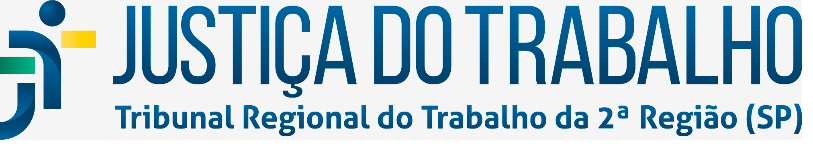 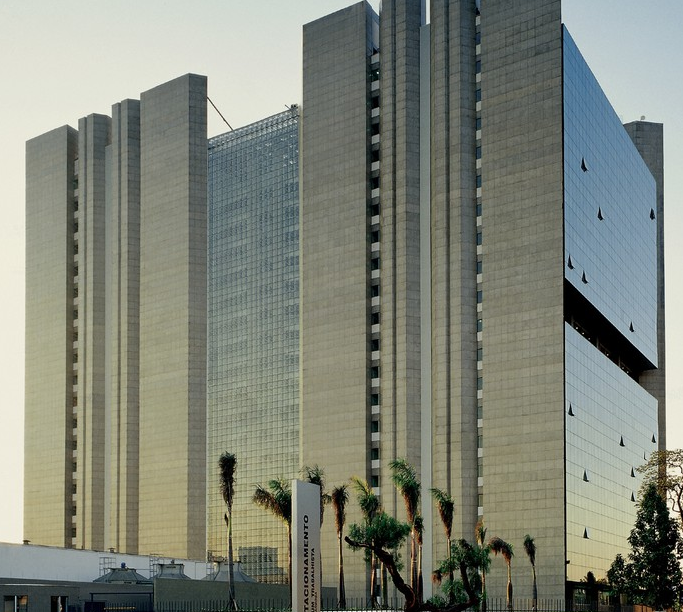 DEMONSTRAÇÕES CONTÁBEIS ENOTAS EXPLICATIVASEXERCÍCIO - 2019Lista de Abreviaturas e SiglasAH – Análise HorizontalAV – Análise VerticalBACEN – Banco CentralCCONT – Coordenadoria de ContabilidadeCFC - Conselho Federal de ContabilidadeCSJT – Conselho Superior da Justiça do TrabalhoEC – Emenda ConstitucionalGAJ - Gratificação de Atividade JudiciáriaMCASP - Manual de Contabilidade Aplicado ao Setor PúblicoNBC TSP - Normas Brasileiras de Contabilidade Aplicadas ao Setor PúblicoOFSS – Orçamento Fiscal e da Seguridade SocialPAE – Parcela Autônoma de EquivalênciaPCASP - Plano de Contas Aplicado ao Setor PúblicoRAP – Restos a PagarRGPS - Regime Geral de Previdência SocialRPPS - Regime Próprio de Previdência SocialRPV – Requisição de Pequeno ValorSCOF – Secretaria de Coordenação Orçamentária e FinanceiraSEOFI – Secretaria de Orçamento e FinançasSIAFI - Sistema Integrado de Administração Financeira do Governo FederalSPIUNET – Sistema de Gerenciamento dos Imóveis de Uso Especial da UniãoSPU - Secretaria de Patrimônio da UniãoSTF – Supremo Tribunal FederalTCU – Tribunal de Contas da UniãoTIC – Tecnologia da Informação e ComunicaçãoTRT2 – Tribunal Regional do Trabalho da 2ª RegiãoUG – Unidade GestoraUO – Unidade OrçamentáriaURV – Unidade Referencial de ValorVPA – Variações Patrimoniais AumentativasVPD – Variações Patrimoniais DiminutivasVPNI - Vantagem Pessoal Nominalmente IdentificávelDECLARAÇÃO DA CONTADORA RESPONSÁVEL DO ÓRGÃOA Coordenadoria de Contabilidade – CCONT, de acordo com o Ato GP nº 16/2010 (http://www.trtsp.jus.br/geral/tribunal2/Normas_Presid/Atos/2010/GP_16_10.html), compõe a estrutura da Secretaria de Coordenação Orçamentária e Financeira – SCOF do Tribunal Regional do Trabalho da 2ª Região (TRT2). O escopo desta declaração leva em conta as demonstrações contábeis do TRT2 – Unidade Orçamentária (UO) 15103, Unidade Gestora (UG) 080010.A conformidade contábil das demonstrações contábeis é realizada pela CCONT, de acordo com os procedimentos descritos no Manual SIAFI. Este é um processo que visa assegurar a integridade, fidedignidade e a confiabilidade das informações constantes no SIAFI – Sistema Integrado de Administração Financeira, que é o sistema do Governo Federal onde são executados os atos e fatos da gestão orçamentária, financeira e patrimonial.As Demonstrações Contábeis do TRT2 são as seguintes:Balanço Patrimonial: evidencia os ativos e passivos da unidade.Demonstração das Variações Patrimoniais: nele é apurado o resultado patrimonial do período, confrontando as variações patrimoniais aumentativas (receitas) com as variações patrimoniais diminutivas (despesas).Balanço Orçamentário: traz informações do orçamento aprovado em confronto com sua execução, ou seja, a receita prevista versus a arrecadada e a despesa autorizada versus a executada.Balanço Financeiro: evidencia as receitas e despesas orçamentárias, bem como os ingressos e dispêndios extraorçamentários, conjugados com os saldos de caixa do exercício anterior e os que se transferem para o início do exercício seguinte.Demonstração dos Fluxos de Caixa: visa demonstrar o fluxo financeiro da unidade no período, ou seja, as entradas de recursos em confronto com as saídas.DECLARAÇÃOEsta declaração refere-se às demonstrações contábeis e suas notas explicativas em 31 de dezembro de 2019 do Tribunal Regional do Trabalho da 2ª Região. Esta declaração reflete a conformidade contábil das demonstrações contábeis encerradas em 31 de dezembro de 2019 e é pautada na Macrofunção 020315 – Conformidade Contábil presente no Manual SIAFI – Sistema Integrado de Administração Financeira do Governo Federal. As demonstrações contábeis, Balanço Patrimonial, Demonstração das Variações Patrimoniais, Balanço Orçamentário, Balanço Financeiro, Demonstração de Fluxo de Caixa e suas notas explicativas, encerradas em 31 de dezembro de 2019, estão, em todos os aspectos relevantes, de acordo com a Lei 4.320/64, o Manual de Contabilidade Aplicada ao Setor Público e o Manual SIAFI.São Paulo, 30 de março de 2020Renata Aparecida Cursino PiresCRC nº 196.637/O-0Contadora Responsável do Tribunal Regional do Trabalho da 2ª RegiãoDEMONSTRAÇÕES CONTÁBEISNOTAS EXPLICATIVASBase de Preparação das Demonstrações e das Práticas ContábeisAs Demonstrações Contábeis são elaboradas em consonância com os dispositivos da Lei nº 4.320/1964, do Decreto-Lei nº 200/1967, do Decreto nº 93.872/1986, da Lei nº 10.180/2001 e da Lei Complementar nº 101/2000. Abrangem, também, as Normas Brasileiras de Contabilidade Aplicadas ao Setor Público (NBC TSP) do Conselho Federal de Contabilidade (CFC), o Plano de Contas Aplicado ao Setor Público (PCASP 2019), o Manual de Contabilidade Aplicada ao Setor Público (MCASP – 8ª Edição) e o Manual SIAFI.As Demonstrações Contábeis foram elaboradas a partir das informações constantes no Sistema de Administração Financeira do Governo Federal (SIAFI) e tiveram como escopo as informações no nível de Unidade Gestora (UG) e Unidade Orçamentária (UO) do Tribunal Regional do Trabalho da 2ª Região (UG 080010 e UO 15103). As estruturas e a composição das Demonstrações Contábeis estão de acordo com as bases propostas pelas práticas contábeis brasileiras. Dessa forma, as Demonstrações Contábeis são compostas por: I. Balanço Patrimonial; II. Demonstração das Variações Patrimoniais; III. Balanço Orçamentário; IV. Balanço Financeiro; eV. Demonstrações dos Fluxos de Caixa.Resumo dos Critérios e Políticas ContábeisA seguir são apresentados os principais critérios e as políticas contábeis adotadas no âmbito deste Tribunal Regional do Trabalho da 2ª Região:Moeda FuncionalA moeda funcional é o Real.Caixa e Equivalentes de CaixaIncluem dinheiro em caixa (Conta Única do Tesouro Nacional), demais depósitos bancários e aplicações de liquidez imediata. Os valores são mensurados e avaliados pelo valor de custo e, quando aplicável, são acrescidos dos rendimentos auferidos até a data das demonstrações contábeis.A conta única, derivada do princípio de unidade de tesouraria (conforme art. 1º e 2º do Decreto nº 93.872/1986), é mantida no BACEN e acolhe todas as disponibilidades financeiras da União, inclusive dos fundos, das fundações, das autarquias e das empresas estatais dependentes. Ela é subdividida em Conta Única recursos Tesouro Nacional, Conta Única recursos Previdenciários e Conta Única recursos Dívida Pública.Créditos a receber a Curto PrazoCompreende os direitos a receber a curto prazo relacionados, principalmente, com: (i) créditos tributários; (ii) créditos não tributários; (iii) transferências concedidas; (iv) adiantamentos; e (v) valores a compensar. Os valores são mensurados e avaliados pelo valor original, e, quando aplicável, acrescidos das atualizações monetárias e juros. EstoquesCompreendem os produtos acabados e em elaboração e o almoxarifado. Na entrada, os bens são avaliados pelo valor de aquisição ou produção/construção. O método para mensuração e avaliação das saídas de estoque é o custo médio ponderado. Há, ainda, a possibilidade de redução de valores do estoque, mediante as contas para ajustes de perdas ou para redução ao valor de mercado, quando o valor registrado estiver superior ao valor de mercado. VPD Pagas AntecipadamenteCompreendem pagamentos de despesas antecipadas, cujos benefícios ou prestação de serviços à entidade ocorrerão no futuro, a curto prazo. São registradas pelo valor de aquisição no Ativo, e contabilizadas as variações patrimoniais diminutivas mensalmente, em observância ao Princípio da Competência.Ativo Realizável a Longo PrazoCompreende os direitos a receber a longo prazo, principalmente com: (i) créditos tributários e (ii) créditos não tributários. Os valores são avaliados e mensurados pelo valor de custo, e, quando aplicável, acrescidos das atualizações monetárias e juros. ImobilizadoO Imobilizado é composto pelos bens móveis e imóveis. O reconhecimento inicial ocorre pelo valor de aquisição, construção ou produção. Após o reconhecimento inicial, os bens ficam sujeitos à depreciação, amortização ou exaustão (quando tiverem vida útil definida), bem como procedimentos de reavaliação e redução ao valor recuperável. Gastos posteriores são incorporados ao valor do bem, quando capazes de gerar benefícios econômicos futuros. Se os gastos posteriores não gerarem tais benefícios, eles são reconhecidos diretamente como variação patrimonial diminutiva do exercício. IntangívelO Intangível é composto de direitos que tenham por objeto bens incorpóreos, destinados à manutenção da atividade pública ou exercidos com essa finalidade. No TRT2, referem-se exclusivamente a softwares. O reconhecimento inicial ocorre pelo valor de aquisição ou produção. Após o reconhecimento inicial, os bens ficam sujeitos à amortização, quando tiverem vida útil definida.Depreciação e amortização dos bens móveis e intangíveis A base de cálculo para a depreciação e amortização de bens móveis e intangíveis é o custo do ativo, que compreende todos os custos diretos e indiretos. O método de cálculo utilizado é o das quotas constantes. Para os bens móveis, como regra geral, a depreciação será iniciada a partir do primeiro dia do mês seguinte ao da data de colocação do bem em utilização. Porém, quando o valor do bem adquirido e o valor da depreciação no primeiro mês sejam relevantes, admite-se, em caráter de exceção, o cômputo da depreciação em fração menor do que um mês.Utiliza-se ainda a tabela definida pela Coordenação-Geral de Contabilidade - CCONT/SUCON/STN/MF, constante no Manual SIAFI, Macrofunção 020330 - Depreciação, Amortização e Exaustão na Administração Direta da União, Autarquias e Fundações, que dispõe da vida útil e valor residual dos bens móveis.Para os bens intangíveis com vida útil definida, a amortização é iniciada a partir do momento em que o ativo está disponível para uso.Depreciação de bens imóveis cadastrados no SPIUnetA depreciação dos bens imóveis cadastrados no SPIUnet é apurada, mensal e automaticamente pelo sistema SPIUnet, sobre o valor depreciável, utilizando-se, para tanto, o Método da Parábola de Kuentzle, sendo que a depreciação será iniciada no mesmo dia em que o bem for colocado em condições de uso. A vida útil será definida com base no laudo de avaliação específica ou, na sua ausência, por parâmetros predefinidos pela Secretaria de Patrimônio da União (SPU), segundo a natureza e as características dos bens imóveis. Nos casos de bens reavaliados, independentemente do fundamento, a depreciação acumulada deve ser zerada e reiniciada a partir do novo valor. O valor residual é estabelecido pela STN e comunicado à SPU.Reavaliação e Redução ao Valor Recuperável de Bens Móveis e Bens IntangíveisOs procedimentos para registro da reavaliação e redução a valor recuperável na Administração Pública Direta da União têm como base legal a Lei nº 4.320/1964, NBC TSP, MCASP e Lei nº 10.180/2001. A metodologia de avaliação dessa indicação de redução ao valor recuperável e reavaliação, bem como a mensuração do valor, seguem as orientações do MCASP (Parte II – Procedimentos Contábeis Patrimoniais) e estão descritas detalhadamente no Manual SIAFI, Macrofunção 020335 – Reavaliação e Redução ao Valor Recuperável.Passivos Circulantes e Não CirculantesO reconhecimento dos passivos observa o regime de competência e é evidenciado por valores conhecidos ou calculáveis, acrescidos, quando aplicável, dos correspondentes encargos das variações monetárias e cambiais ocorridas até a data das demonstrações contábeis. São segregados em Circulante, para os casos de valores exigíveis até doze meses após a data das demonstrações contábeis, e em Não Circulante, para os demais passivos. ProvisõesAs provisões estão segregadas em quatro categorias: (i) riscos trabalhistas; (ii) riscos cíveis; (iii) provisões matemáticas; e (iv) outras. As provisões são reconhecidas quando a possibilidade de saída de recursos no futuro é provável e é possível a estimação confiável do seu valor. Ativos e Passivos ContingentesOs ativos e passivos contingentes não são reconhecidos nas demonstrações contábeis. Quando relevantes, são contabilizados em contas de controles e evidenciados nas notas explicativas, no tópico Outras Informações Relevantes.Apuração de ResultadoNo modelo PCASP, é possível a apuração dos seguintes resultados: I. Patrimonial; II. Orçamentário; e III. Financeiro.	Resultado Patrimonial: é apurado na Demonstração das Variações Patrimoniais, confrontando as Variações Patrimoniais Aumentativas (VPA) com as Variações Patrimoniais Diminutivas (VPD). Caso o resultado for positivo, há superávit patrimonial, e caso contrário, há déficit patrimonial.Resultado Orçamentário: é apurado no Balanço Orçamentário, confrontando as Receitas Realizadas e as Despesas Empenhadas. Caso o resultado for positivo, há superávit orçamentário, e, caso contrário, há déficit orçamentário.Resultado Financeiro: é apurado tanto no Balanço Financeiro quanto na Demonstração dos Fluxos de Caixa. No Balanço Financeiro, apura-se confrontando os ingressos e dispêndios, orçamentários e extra orçamentários, que ocorreram durante o exercício e alteraram as disponibilidades do TRT2. Na Demonstração dos Fluxos de Caixa, apura-se confrontando o saldo atual e o saldo anterior da linha Caixa e Equivalentes de Caixa. Caso a diferença for positiva, há superávit financeiro, e, caso contrário, déficit financeiro.Nota 1 – Caixa e Equivalentes de CaixaO subgrupo Caixa e Equivalentes de Caixa é composto pelas contas “Demais Contas – Caixa Econômica Federal” e “Limite de Saque com Vinculação de Pagamento – OFSS “. A conta “Demais Contas – Caixa Econômica Federal” é composta de depósitos recebidos em garantia de contratos de fornecimento de bens e prestações de serviços firmados com terceiros, em atendimento ao disposto na Lei de Licitações (Lei 8.666/93). A conta “Limite de Saque com Vinculação de Pagamento – OFSS” corresponde ao direito de saque na Conta Única do Tesouro Nacional, para fazer frente às despesas realizadas pelos créditos orçamentários definidos na Lei Orçamentária Anual. Fonte: Siafi 2019/2018Cumpre informar que os saldos dos valores que permaneceram na conta “Demais Contas – Caixa Econômica Federal” não estão conciliados com os respectivos extratos bancários, por indisponibilidade desta informação junto à Instituição Financeira.A variação negativa na conta de Limite de Saque decorreu sobretudo dos pagamentos e cancelamentos de Restos a Pagar de exercícios anteriores, que totalizaram R$ 21.387.799,68 e R$ 12.925.316,30, respectivamente.Os recursos disponíveis na conta de Limite de Saque com Vinculação de Pgto – OFSS estão segregados a partir da fonte de recursos, conforme tabela e gráficos abaixo. Fonte: Siafi 2019/2018Fonte: Siafi 2019Fonte: Siafi 2019Nota 2 – Demais Créditos e Valores a Curto PrazoO item Demais Créditos e Valores a Curto Prazo é composto de valores a receber devidos por servidores, magistrados, fornecedores ou outras entidades, e adiantamentos concedidos a terceiros. O aumento verificado de 174,45% em 2019 ocorreu, sobretudo, pelo pagamento em dezembro de 2019 do adiantamento de férias e 13º salário, referentes ao mês de janeiro de 2020, e do reconhecimento de créditos a receber de magistrados e servidores.Fonte: Siafi 2019/2018Nota 3 – VPDs Pagas AntecipadamenteO item VPDs Pagas Antecipadamente é composto de valores pagos antecipadamente, cujos benefícios ou prestação de serviços ocorrerão em exercícios posteriores. Fonte: Siafi 2019/2018A variação apresentada entre os exercícios de 2018 e 2019 ocorreu devido à adoção, ao final de 2019, de medidas preventivas voltadas à antecipação de despesas com aluguéis e serviços de fornecimento de água e esgoto, objetivando o enfrentamento das limitações orçamentárias da Justiça do Trabalho no exercício de 2020. Os valores pagos antecipadamente garantiram descontos nos respectivos contratos ao TRT2. Nota 4 – ImobilizadoBens Móveis	Os bens móveis do TRT2 totalizavam, em 31/12/2019, R$ 178.717.691,66. A tabela abaixo detalha a distribuição entre as contas contábeis:Fonte: Siafi 2019/2018O gráfico abaixo detalha o percentual, por item, do valor contábil líquido bem como da depreciação acumulada:Fonte: Siafi 2019Bens Imóveis	Os bens imóveis do TRT2 totalizavam, em 31/12/2019, R$ 432.395.191,61, o que corresponde a 64,40% do total do ativo do Tribunal. A tabela abaixo detalha a distribuição entre as contas contábeis:Fonte: Siafi 2019/2018Os imóveis de uso especial são controlados pelo Sistema de Gerenciamento do Patrimônio Imobiliário de Uso Especial da União (SPIUnet), sob a gestão da Secretaria de Patrimônio da União do Ministério do Planejamento, Orçamento e Gestão (SPU/MP). O TRT2 possui atualmente apenas Edifícios como imóveis de uso especial.Ao final do exercício de 2019, foram adquiridos 2 imóveis, ainda não registrados no SPIUnet, que abrigam os Fóruns Trabalhistas de Osasco e Guarujá, pelo valor de R$ 11,5 milhões e R$ 10,65 milhões, respectivamente.Desta forma, os valores registrados para cada edifício estão demonstrados no gráfico abaixo:Fonte: Siafi/2019Depreciação dos Bens ImóveisA depreciação dos bens imóveis é realizada, de forma centralizada, pela Coordenação Geral de Contabilidade da Secretaria do Tesouro Nacional – CCONT/STN (UG 170999), a partir das informações disponibilizadas pela Secretaria de Patrimônio da União (SPU). A metodologia utilizada para o cálculo da depreciação pelo SPIUnet é o Método da Parábola de Kuentzle, conforme definido na Portaria Conjunta SPU-STN nº 703/2014.   Nota 5 – IntangívelOs bens intangíveis do TRT2 apresentaram saldo, em 31/12/2019, de R$ 18.149.993,11, tratando-se exclusivamente de softwares, e estão segregados entre softwares com vida útil definida e indefinida.Fonte: Siafi 2019/2018Em relação aos softwares com vida útil indefinida, a tabela abaixo apresenta aqueles que possuem os saldos mais relevantes:Fonte: Siafi 2019Nota 6 – Obrigações Trabalhistas, Previdenciárias e Assistenciais a Pagar a Curto PrazoO subgrupo Obrigações Trabalhistas, Previdenciárias e Assistenciais a Pagar a Curto Prazo apresentou em 2019 apenas o montante referente à conta “Férias a Pagar”. A conta é composta da parcela referente ao terço constitucional, bem como do reconhecimento do montante referente ao período de férias de magistrados e servidores ainda não usufruído. Nota 7 – Provisões e Obrigações Trabalhistas, Previdenciárias e Assistenciais a Pagar a Longo PrazoFonte: Siafi 2019/2018As contas referentes a provisões, obrigações trabalhistas a pagar e encargos sociais a longo prazo referem-se aos valores registrados a título de passivos trabalhistas do TRT2, em que não há saldo orçamentário para pagamento, cujos valores são devidos a magistrados, juízes classistas e servidores, sejam esses ativos ou inativos, ou seus pensionistas. Ao final do exercício de 2018, devido à expectativa de suspensão dos pagamentos referentes aos passivos trabalhistas, tais passivos foram reclassificados como passivos não circulantes, conforme orientação da Setorial Contábil da Justiça do Trabalho.Apesar de inicialmente não haver expectativa de pagamentos de passivos trabalhistas no exercício de 2019, foi deliberado e autorizado pagamentos de passivos trabalhistas pelo CSJT ao final do exercício, cujo montante totalizou R$ 23.600.258,53. Além disso, durante o exercício de 2019, os passivos de VPNI – Incorporação/Atualização de Quintos/Décimos, no valor total de R$ 134.132.513,46, foram reclassificados, de provisões para passivos contingentes, em razão de se tratarem de passivos com exigibilidade judicial suspensa por discussão de mérito, assim como passivos de URV – Unidade Referencial de Valor, no valor parcial de R$ 25.916,21, referente a débitos direcionados para expedição de Precatório.Destaca-se ainda que o controle e registro dos valores referentes a precatórios de pessoal de longo prazo passaram a ser efetuados, de forma centralizada, pelo CSJT, a partir do exercício de 2019, motivo pelo qual a conta de precatórios de pessoal a longo prazo passou a não apresentar saldo ao final do exercício, em comparação com os exercícios anteriores.A partir das informações apresentadas, demonstra-se abaixo os passivos trabalhistas a longo prazo com insuficiência orçamentária, bem como os passivos trabalhistas provisionados:Fonte: Siafi 2019 Fonte: Siafi 2019Nota 8 – Ajustes de Exercícios AnterioresDurante o exercício de 2019, foram realizados lançamentos à conta de Ajuste de Exercícios Anteriores, conforme tabela a seguir.Fonte: SIAFI 2019Nota 9 – Execução dos Atos Potenciais PassivosNo âmbito do TRT2, os atos potenciais passivos compreendem exclusivamente as Obrigações Contratuais a Executar, detalhado na tabela abaixo:Fonte: Siafi 2019/2018Verifica-se que houve um decréscimo de 18,62% dos contratos a executar em comparação com o exercício de 2018. A variação ocorreu, sobretudo, pela execução dos contratos de serviços. Nas tabelas apresentadas a seguir relacionam-se os contratados mais significativos e o saldo a executar, na data base de 31/12/2019, segregados entre prestação de serviços, aluguéis e fornecimento de bens.Fonte: Siafi 2019Fonte: Siafi 2019Fonte: Siafi 2019Nota 10 – Impostos, Taxas e Contribuições de MelhoriaO item Impostos, Taxas e Contribuições de Melhoria é composto de taxas recebidas a título de Custas Judiciais e Emolumentos, decorrentes de processos trabalhistas que tramitam no TRT2. Em comparação com o exercício de 2018, houve um aumento no recolhimento de 15,31%, conforme tabela abaixo:Fonte: Siafi 2019/2018Nota 11 – Transferências e Delegações RecebidasAs Transferências Intragovernamentais correspondem às transferências financeiras recebidas pelo TRT2 relativas à execução orçamentária de um mesmo ente da Federação (União-União). As Transferências Intergovernamentais correspondem às transferências de bens e/ou valores entre entes distintos da Federação (União-Estados ou União-Municípios).Do total recebido a título de transferências e delegações pelo TRT2, o montante recebido via sub-repasse corresponde à quase totalidade dos recursos financeiros, correspondendo a 98,10%. A variação anual dos itens que compõem o título pode ser verificada na tabela abaixo:Fonte: Siafi 2019/2018Nota 12 – Pessoal e Encargos e Benefícios Previdenciários e AssistenciaisAs despesas com Pessoal e Encargos totalizaram, em 2019, R$1.855.706.727,95, enquanto as despesas com Benefícios Previdenciários e Assistenciais totalizaram R$ 696.474.023,07. Houve, respectivamente, aumento de 9,04% e 11,62% das despesas em comparação com o exercício de 2018. Os gráficos abaixo demonstram a composição de cada item. Fonte: Siafi 2019/2018Fonte: Siafi 2019/2018Em relação às despesas com pessoal ativo, as variações positivas decorreram:Da convocação autorizada pelo CSJT de novos servidores e magistrados para recomposição do quadro de pessoal;Do aumento do teto salarial para o funcionalismo público, estabelecida pela Lei nº 13.752/2018, que reajustou o subsídio dos Ministros do STF em 16,38% a partir de Novembro/2018;Da aplicação do percentual previsto na Lei 13.317/2016 para a Gratificação de Atividade Judiciária - GAJ.Já as variações positivas ocorridas para aposentados e pensionistas decorreram principalmente do aumento do número de aposentadorias de magistrados e servidores ocorridas no período. Nota 13 – Uso de Bens, Serviços e Consumo de Capital FixoNeste item constam as despesas com consumo de materiais pelo Tribunal, serviços de terceiros de pessoas física e jurídica, e depreciação e amortização, conforme detalhamento na tabela abaixo.Fonte: Siafi 2019/2018As tabelas a seguir demonstram a composição dos itens Uso de Material de Consumo e Serviços:Fonte: Siafi 2019/2018Fonte: Siafi 2019/2018Dentre as variações percentuais mais relevantes, verifica-se o aumento das despesas com diárias e consequentemente de serviços de transporte, passagem, locomoção e hospedagem, bem como a redução das despesas com serviços educacionais e culturais. Nota 14 – Resultado Patrimonial do ExercícioA apuração do Resultado Patrimonial implica na confrontação das Variações Patrimoniais Aumentativas e das Variações Patrimoniais Diminutivas.Em 2019, o resultado patrimonial foi positivo em R$ 65.666.254,50, com um aumento médio das VPA de 9,21% e uma diminuição média das VPD em 2,20% em comparação com o exercício anterior. Dentre os motivos que mais impactaram o resultado, destacam-se:O aumento dos sub-repasses recebidos em 2019 (R$ 270.929.853,36);O aumento das despesas com pessoal ativo, inativo e pensionistas (R$ 226.402.978,84); eA diminuição do reconhecimento de passivos em comparação com o exercício anterior (R$184.662.134,18).Nota 15 – Execução Orçamentária das ReceitasAs receitas aqui previstas referem-se, preponderantemente, aos repasses mensais pelo Conselho Superior da Justiça do Trabalho (CSJT) a este Tribunal, cujos recursos decorrem de convênios mantidos pelo CSJT com Instituições Financeiras (Banco do Brasil e Caixa Econômica Federal) responsáveis pela arrecadação dos depósitos judiciais.Fonte: Siafi 2019	Nota 16 – Execução Orçamentária da DespesaO exercício de 2019 apresentou uma execução de 98,85% da dotação atualizada do Órgão, conforme tabela abaixo.Fonte: Siafi 2019Despesas CorrentesAs Despesas Correntes correspondem a 98,36% dos empenhos realizados no exercício de 2019. Fonte: Siafi 2019/2018Houve aumento no montante dos empenhos realizados em todos os itens referentes a Pessoal e Encargos Sociais, com um aumento total de 12,97% em comparação ao exercício anterior. As variações materiais mais expressivas foram observadas nos itens Vencimentos e Vantagens Fixas e Aposentadorias RPPS.  No grupo Outras Despesas Correntes, houve uma diminuição do total dos empenhos realizados para o grupo em 2,46%. As variações mais relevantes foram observadas nos itens Sentenças Judiciais, cujo saldo diminuiu 99,99%, em razão da extinção dos pagamentos referentes a Auxílio-Moradia aos magistrados, após decisão da Ação Originária 1.773/DF em 26 de novembro de 2018.Fonte: Siafi 2019Fonte: Siafi 2019Despesas de CapitalAs Despesas de Capital representaram 1,64% dos empenhos realizados durante o exercício de 2019. As despesas de capital empenhadas referem-se àquelas registradas no grupo Investimentos e Inversões Financeiras, que inclui aquisições com bens permanentes e softwares e a aquisição de imóveis que já se encontravam em utilização pelo Tribunal. Fonte: Siafi 2019/2018Execução de Orçamento DescentralizadoAlém da dotação orçamentária disponibilizada ao TRT2 para consecução de seus objetivos institucionais, durante o exercício de 2019 o TRT2 recebeu descentralizações orçamentárias para execução de ações de outras Entidades via provisão e destaque. A tabela abaixo detalha o orçamento descentralizado, por Ação e Unidade Descentralizadora.Fonte: Siafi 2019Nota 17 – Resultado Orçamentário do ExercícioO exercício de 2019 apresentou Resultado Orçamentário deficitário em R$ 2.838.582.909,16. A situação ocorre em razão dos órgãos da Justiça do Trabalho não serem órgãos arrecadadores, dependendo, dessa forma, de recursos arrecadados pela União e repassados ao TRT2 para fazer frente às suas despesas.Nota 18 – Pagamento de Restos a Pagar Conforme tabela abaixo, no exercício de 2019, foram pagos cerca de 58,91% dos Restos a Pagar inscritos em anos anteriores e cancelados aproximadamente 35,99%.Fonte: Siafi 2019O gráfico abaixo apresenta a composição dos pagamentos realizados em 2019 dos Restos a Pagar: Fonte: Siafi 2019Nota 19 – Inscrição de Restos a PagarO exercício de 2019 apresentou uma diminuição dos valores inscritos em Restos a Pagar, em comparação com o exercício anterior. A tabela a seguir detalha as despesas inscritas por grupo de despesa:Fonte: Siafi 2019/2018O gráfico a seguir detalha ainda o histórico dos valores inscritos nos últimos anos. Pode-se verificar uma redução constante dos saldos inscritos em RAP, em razão da implantação da EC 95/2016.Fonte: Siafi 2016-2019Nota 20 – Geração Líquida de Caixa e Equivalentes de CaixaA Geração Líquida de Caixa e Equivalentes de Caixa é igual ao resultado financeiro apurado no Balanço Financeiro, corresponde ao fluxo líquido (entradas menos saídas) de recursos durante o período. Em 2019, a geração líquida de caixa e equivalentes de caixa foi deficitária em R$ 36.166.420,42. Contudo, houve uma melhora no resultado em relação ao exercício anterior, cuja geração líquida de caixa foi deficitária em R$ 71.260.193,99.Dos itens que compõem a Atividade Operacional, destacam-se o aumento dos ingressos de recursos das Transferências Financeiras Recebidas (+ 10,46%) e, em relação aos desembolsos, o aumento dos gastos com pessoal (+9,51%).Em relação à Atividade de Investimento, o TRT2 apresentou aumento dos desembolsos em R$ 12.799.389,19, ou 44,08% em relação a 2018. A composição dos desembolsos está apresentada no gráfico abaixo:  Fonte: Siafi 2019Outras Informações RelevantesNota 21 – Ativos ContingentesO MCASP define o ativo contingente como um ativo possível resultante de eventos passados e cuja existência será confirmada apenas pela ocorrência ou não de um ou mais eventos futuros incertos que não estão totalmente sob o controle da entidade.
Em atendimento ao determinado nos Acórdãos TCU 2859/2013 e 1212/2014, referente ao ressarcimento de valores pagos a maior em relação aos contratos de prestação de serviços que foram firmados com empresas beneficiadas pela desoneração da folha de pagamento, propiciada pelo art. 7º da Lei 12.546/2011 e pelo art. 2º do Decreto 7.828/2012, mediante revisão das planilhas de custo, o Tribunal efetuou o levantamento de valores a serem ressarcidos em 2019. Dos valores apurados, foram registrados como Ativo Contingente o montante de R$ 262.326,26, em razão de haver recurso judicial por parte da empresa contratada. Desta forma, aguarda-se o julgamento do recurso, para posterior reconhecimento ou baixa do ativo. Fonte: Siafi 2019Nota 22 – Passivos ContingentesO MCASP define o passivo contingente como:a. Uma obrigação possível resultante de eventos passados e cuja existência será confirmada apenas pela ocorrência ou não de um ou mais eventos futuros incertos que não estão totalmente sob o controle da entidade; ou b. Uma obrigação presente resultante de eventos passados, mas que não é reconhecida porque: i. É improvável que uma saída de recursos que incorporam benefícios econômicos ou potencial de serviços seja exigida para a extinção da obrigação; ou ii. Não é possível fazer uma estimativa confiável do valor da obrigação. Passivos Trabalhistas	Considerando o disposto no MCASP, o CSJT encaminhou a Nota Técnica SEOFI.CSJT nº 1/2019, pela qual orientou que os passivos trabalhistas cujos processos encontram-se em análise no Conselho e aqueles que estão com exigibilidade suspensa judicialmente por discussão judicial do mérito, assim como os respectivos encargos patronais, devem estar registrados como passivo contingente. 	Desta forma, durante o exercício de 2019, foram reclassificados para passivo contingente os passivos trabalhistas relacionados a VPNI – Vantagem Pessoal Nominalmente Identificável, que atualmente encontram-se com exigibilidade suspensa por discussão judicial do mérito, e URV – Unidade Referencial de Valor, referente aos débitos com exigibilidade suspensa devido ao direcionamento para expedição de Precatório, conforme discriminado a seguir:Fonte: Siafi 2019/2018PrecatóriosEm observação ao contido no Acórdão nº 1331/2019 – TCU - Plenário, evidenciamos a ocorrência dos seguintes fatos no exercício de 2019: Em atendimento à Lei 13.463/2017, que dispõe sobre os recursos destinados aos pagamentos decorrentes de precatórios e de Requisições de Pequeno Valor (RPV) federais, cujos valores não foram requisitados pelos credores e estavam há mais de dois anos depositados em instituição financeira oficial, foram cancelados precatórios e requisições de pequeno valor (RPV) federais no total de R$ 4.153.413,16, os quais foram transferidos para a Conta Única do Tesouro Nacional. Conforme definido na Nota Técnica SEOFI.CSJT nº 3/2019, esse montante está contabilizado como passivo contingente, na Inscrição “PRCANPREC”. Não ocorreram cancelamentos de precatórios e RPV no exercício.Houve a reinclusão e pagamento do Precatório 2017-20-0191-0, no valor de R$ 7.292,04, com vencimento no exercício de 2018.Não houve a ocorrência de precatórios e RPV com execução extinta no exercício em virtude de prescrição intercorrente disposta no Art. 924, inciso V, da Lei nº 13.105/2015 (Código de Processo Civil), e demais circunstâncias.Não há perspectiva de extinção da execução de processos relativos a precatórios e RPV em vista da expectativa de prescrição intercorrente do direito do credor.ANEXO 1 – Demonstrações Contábeis – SIAFI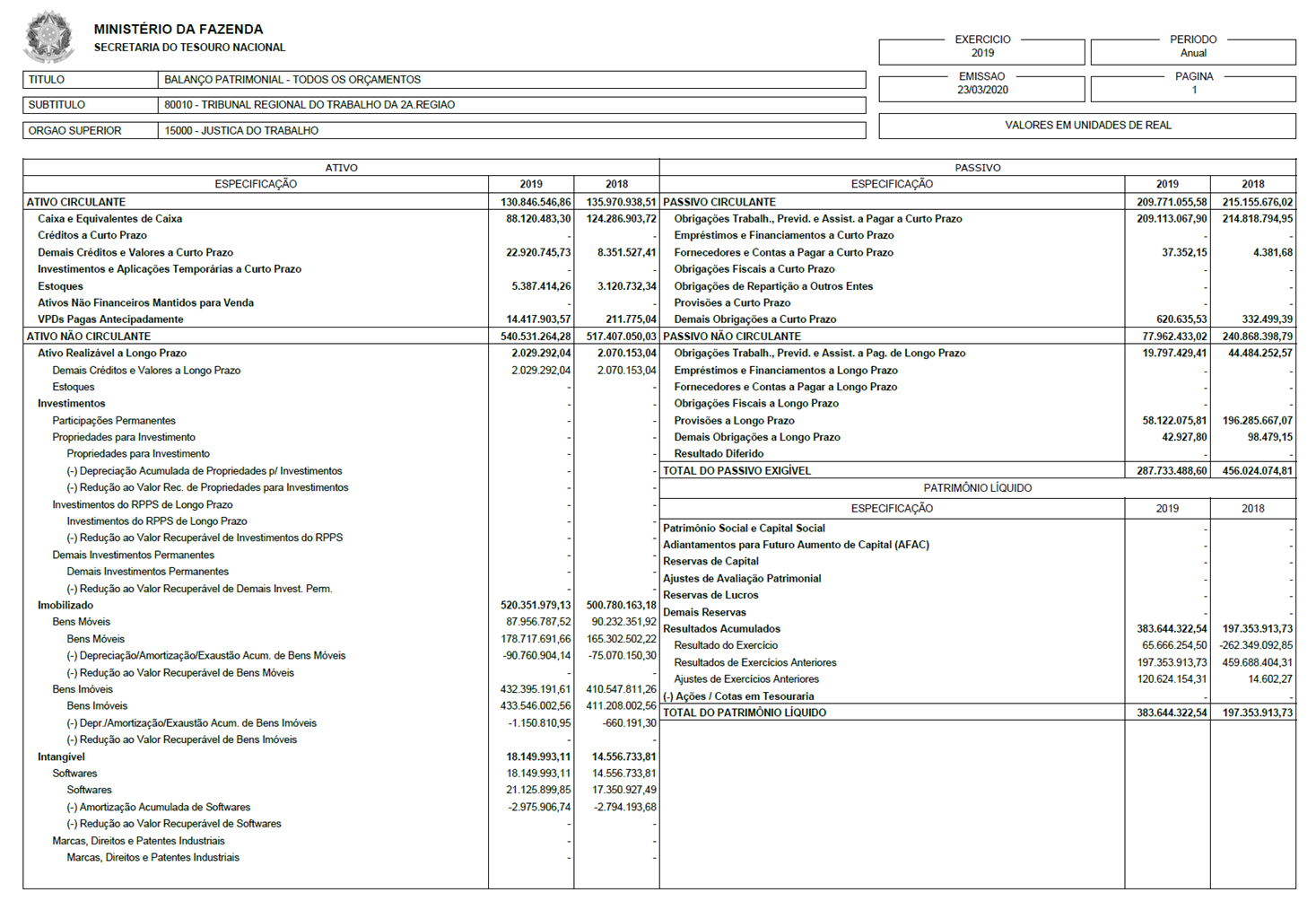 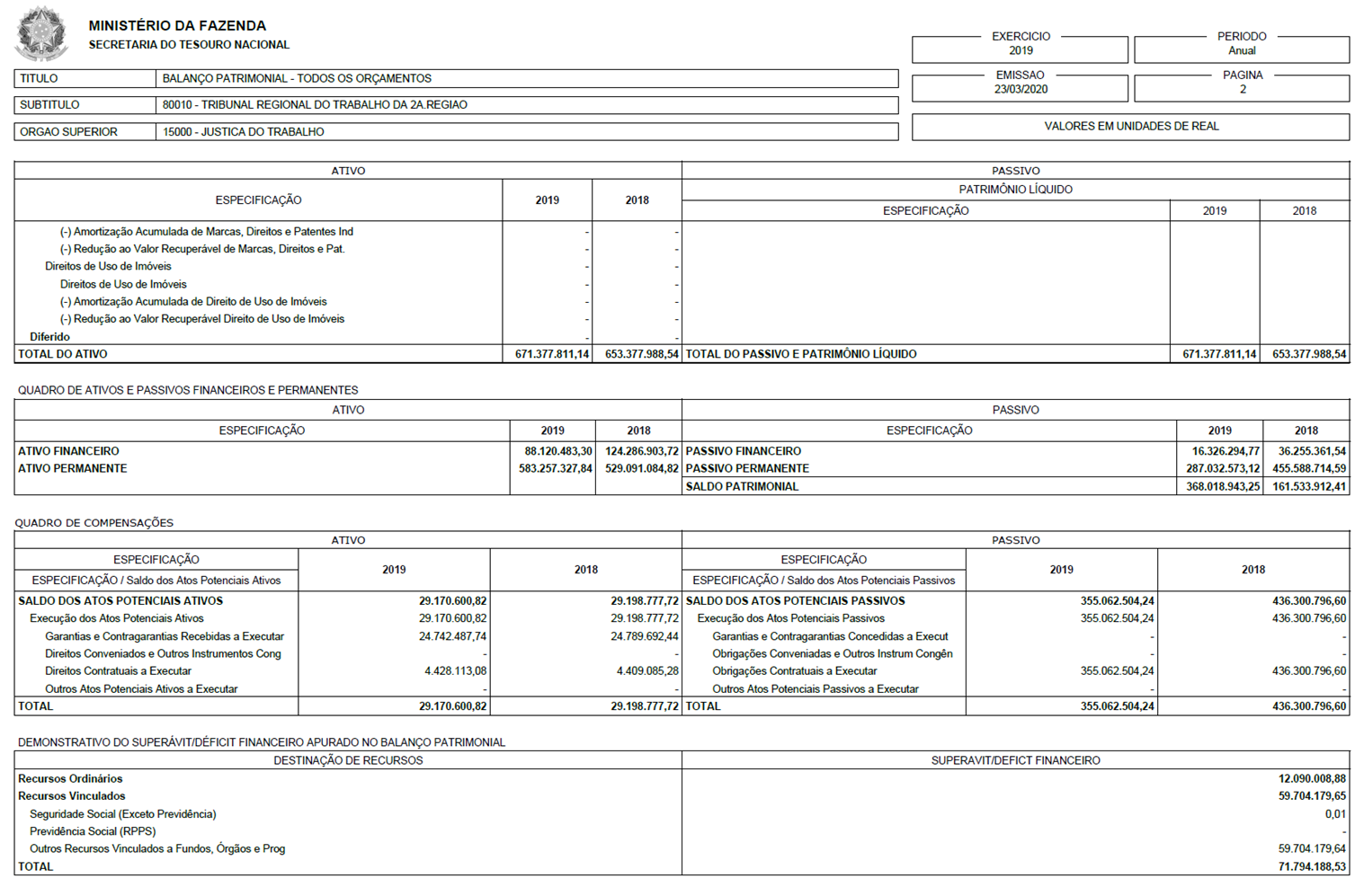 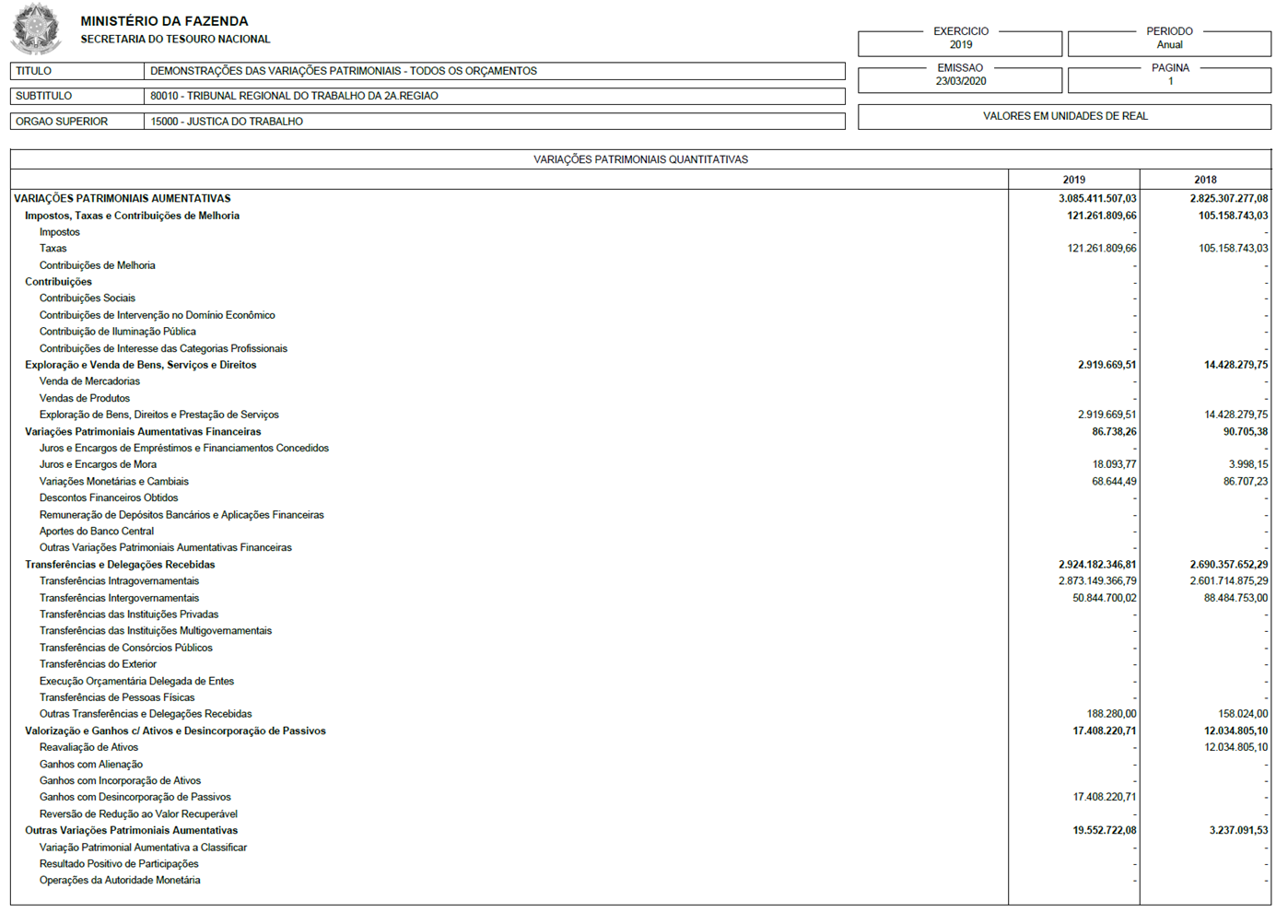 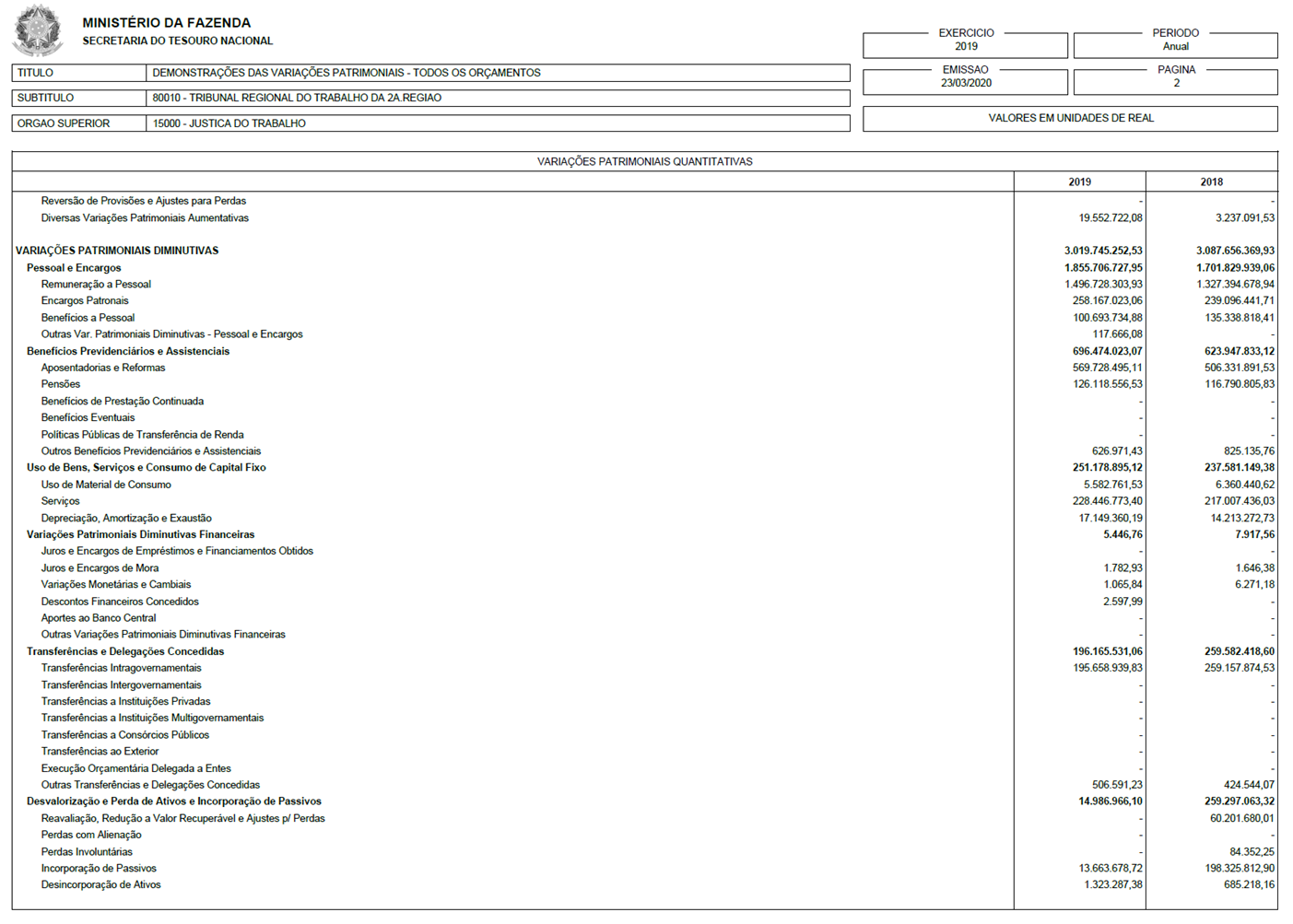 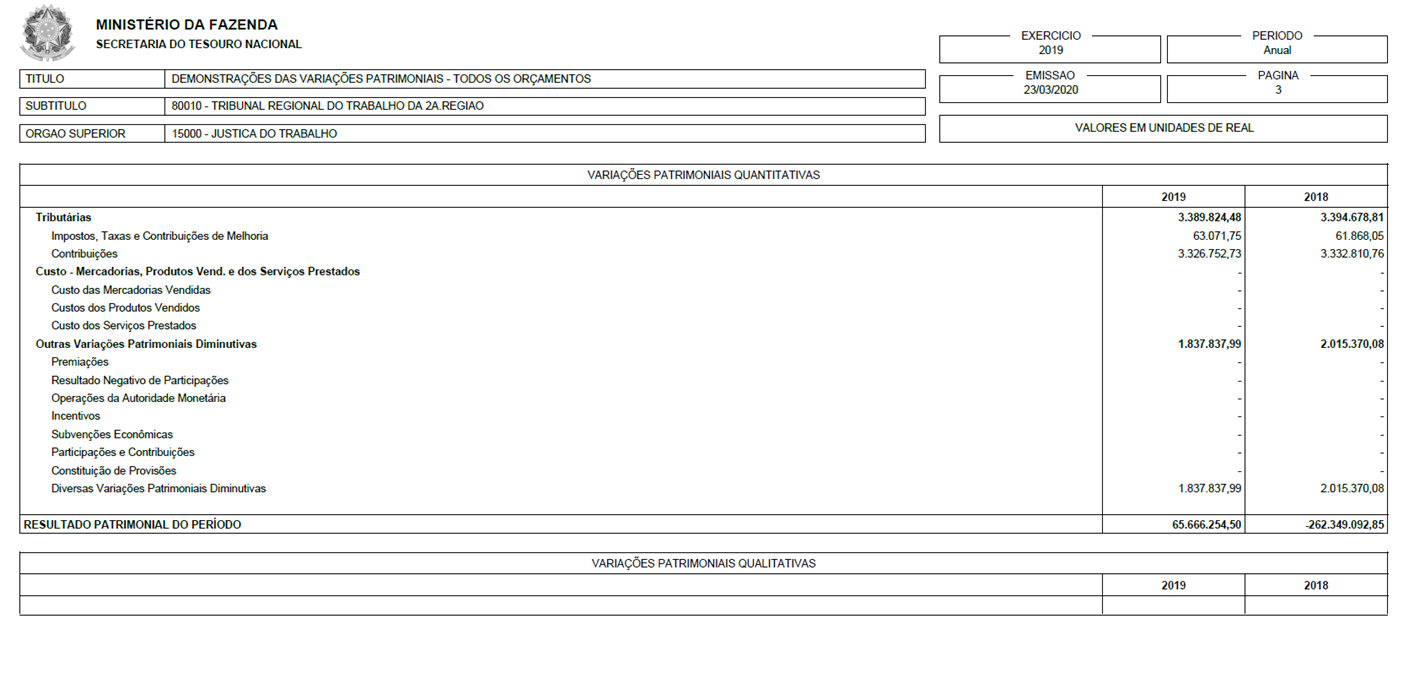 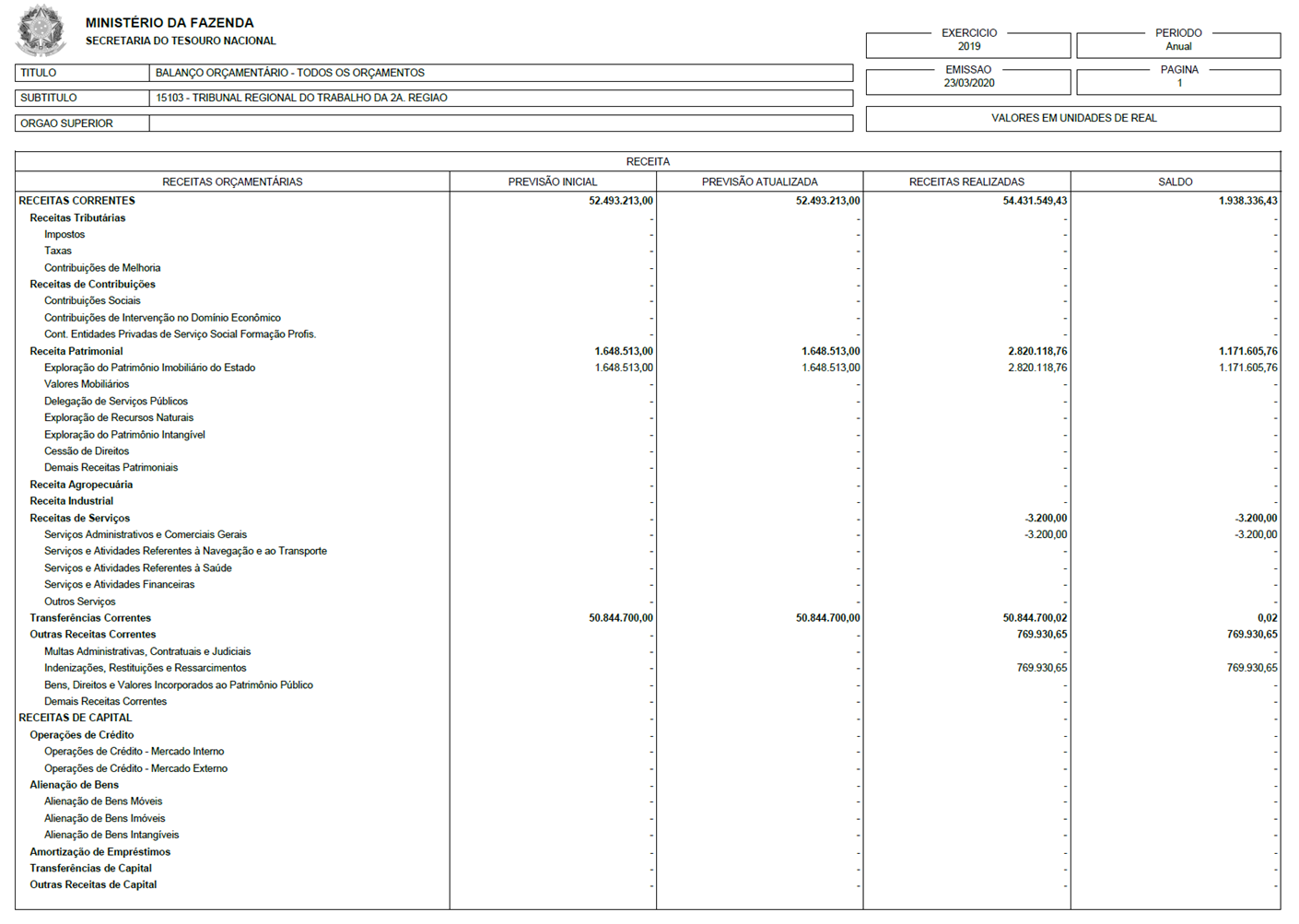 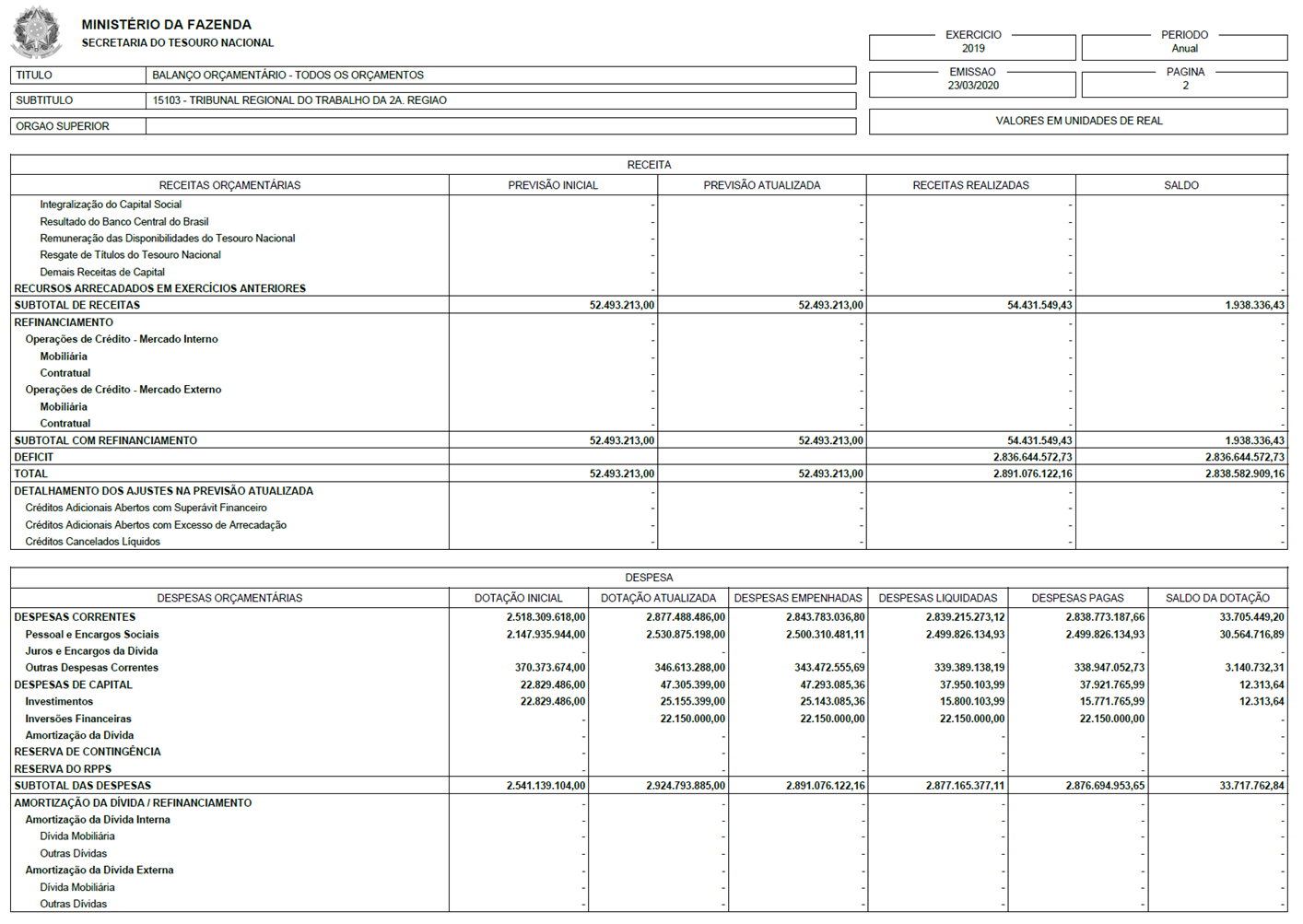 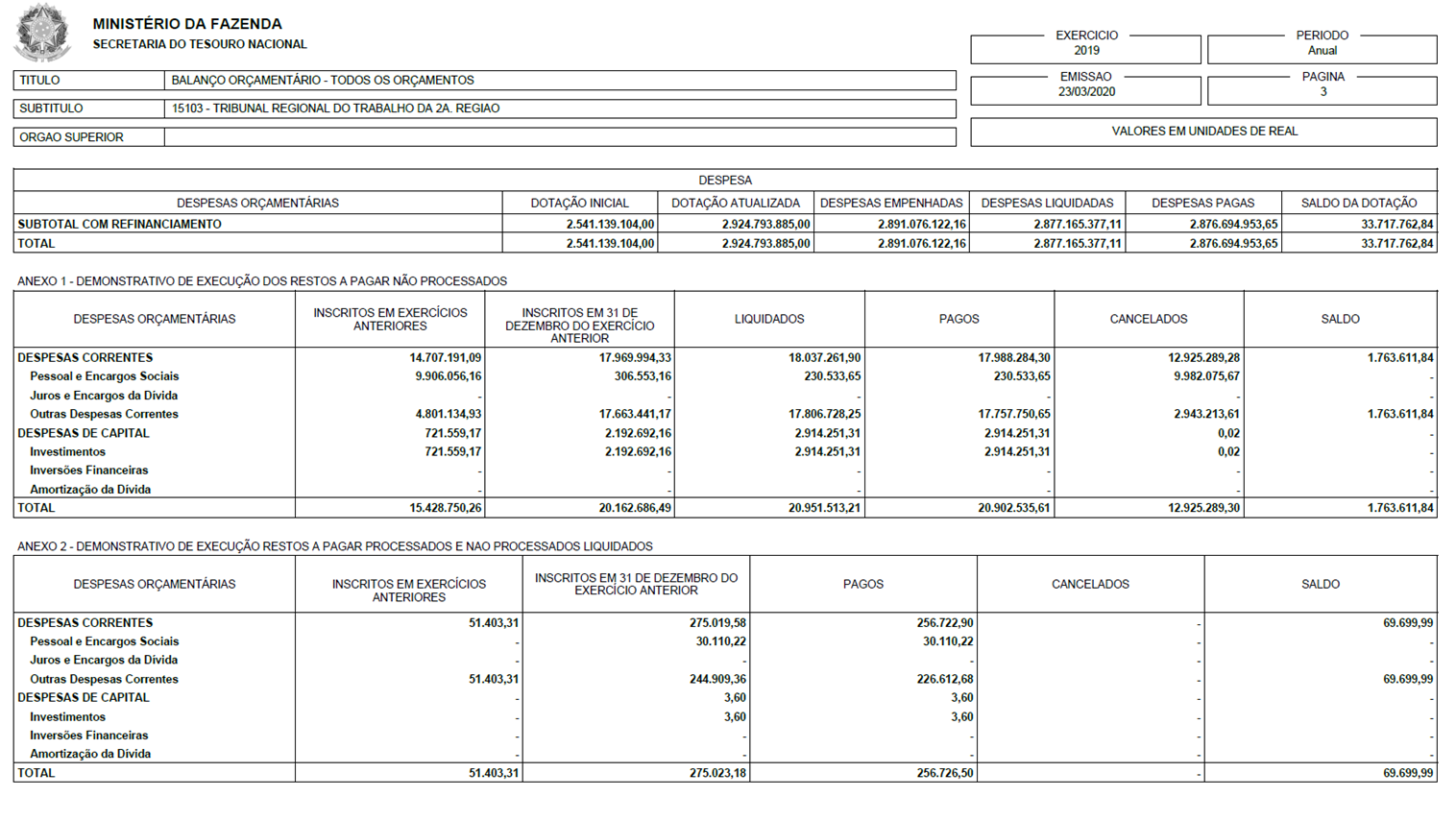 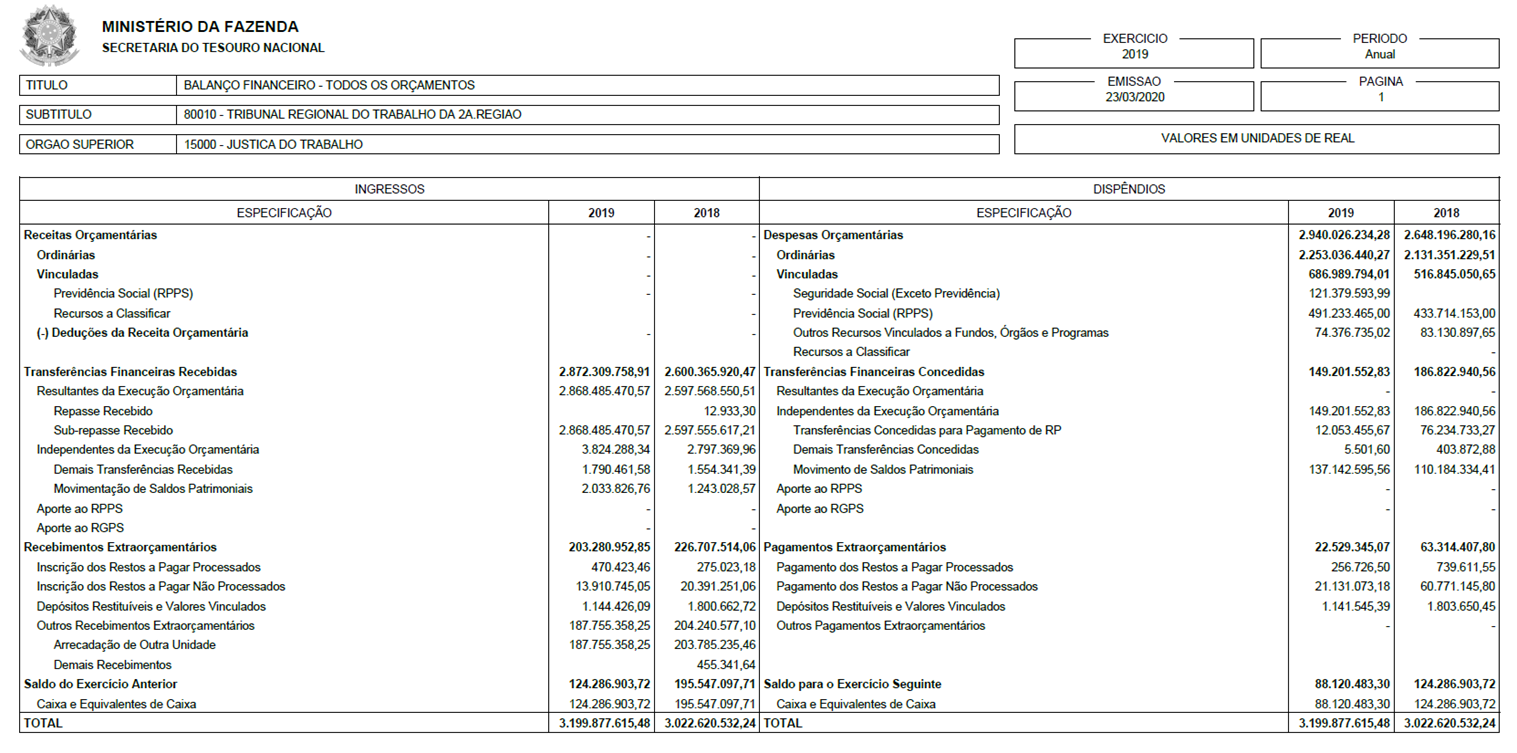 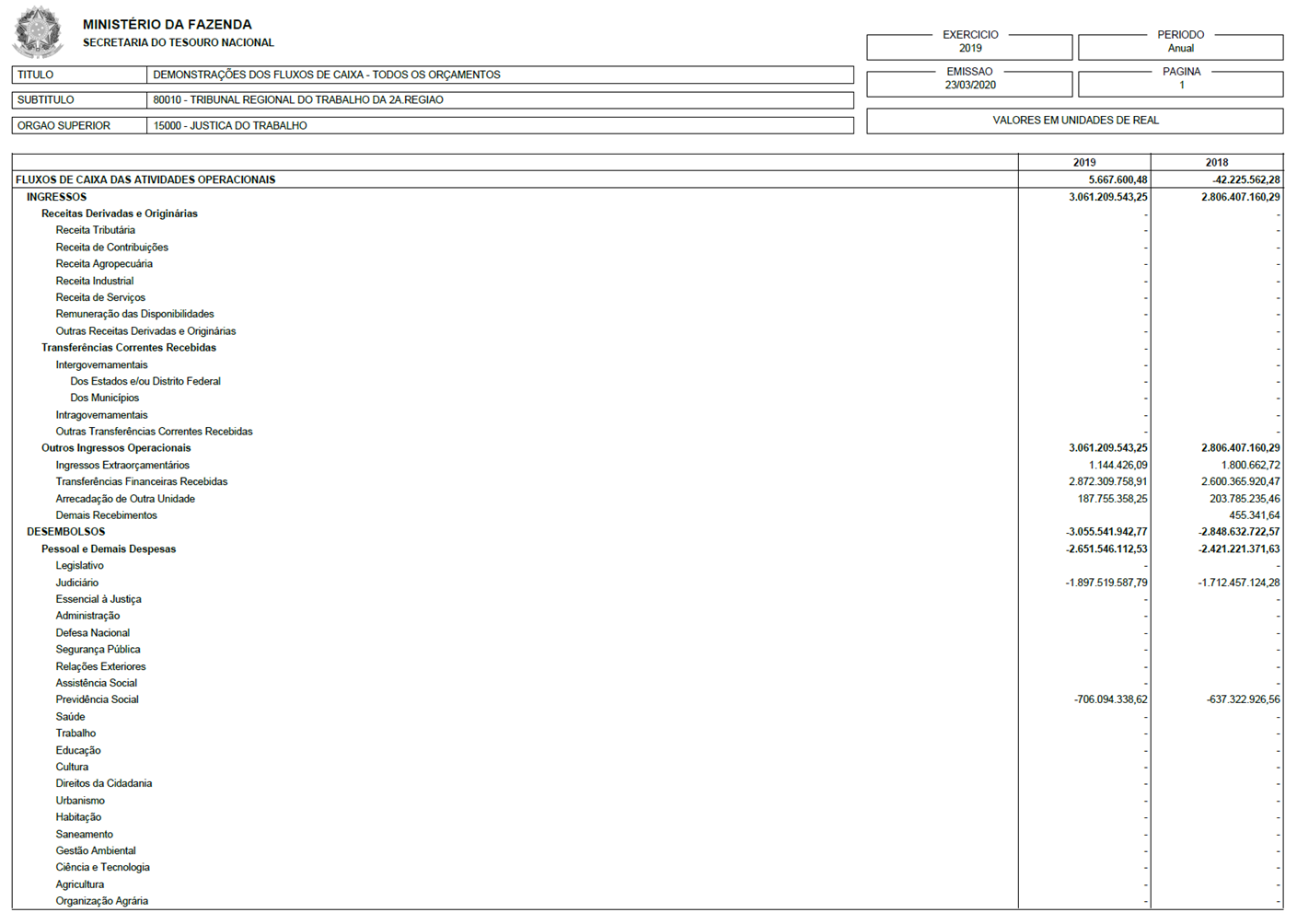 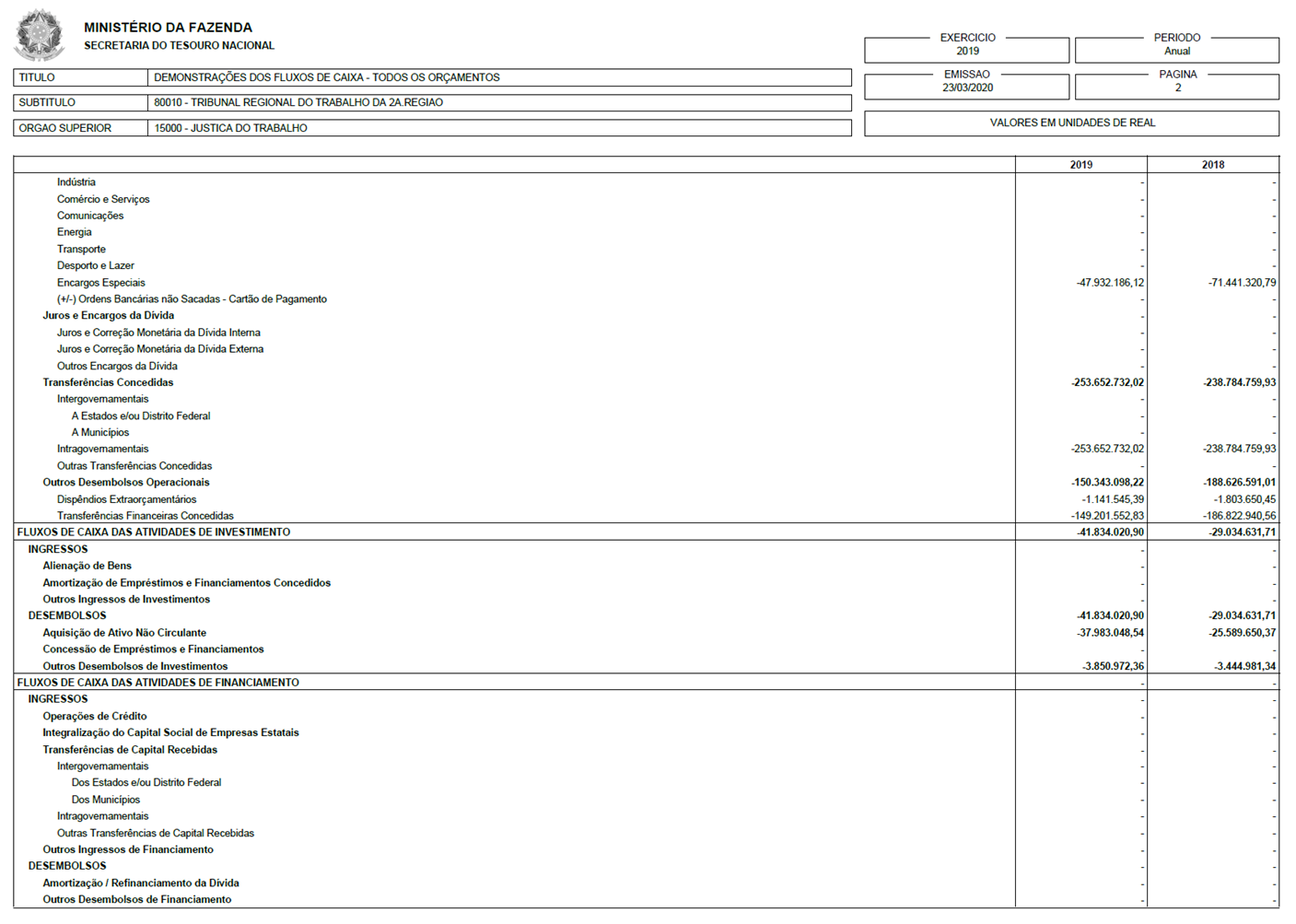 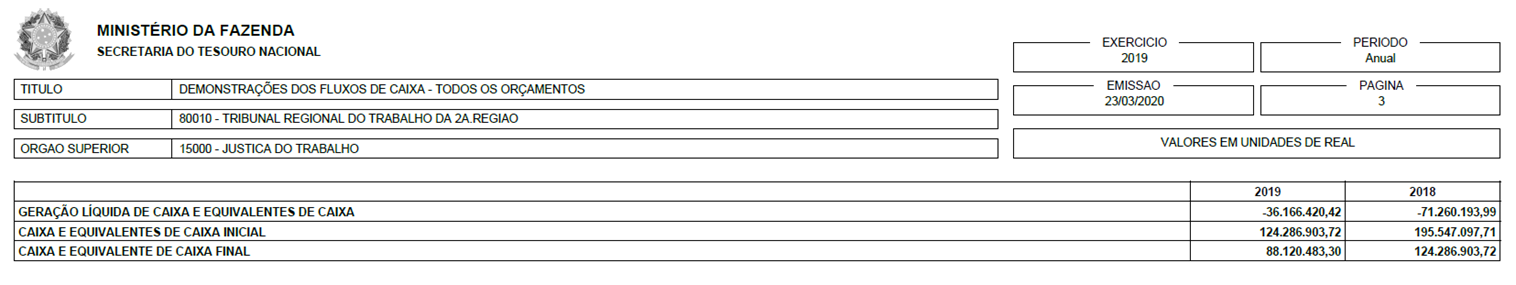 BALANÇO PATRIMONIALBALANÇO PATRIMONIALBALANÇO PATRIMONIALBALANÇO PATRIMONIALATIVOATIVOATIVOATIVOESPECIFICAÇÃONE20192018ATIVO CIRCULANTE130.846.546,86 135.970.938,51 Caixa e Equivalentes de Caixa0188.120.483,30 124.286.903,72 Créditos a Curto Prazo                                      -                                        -   Demais Créditos e Valores a Curto Prazo0222.920.745,73 8.351.527,41 Estoques5.387.414,26 3.120.732,34 VPDs Pagas Antecipadamente0314.417.903,57 211.775,04 ATIVO NÃO CIRCULANTE540.531.264,28 517.407.050,03 Ativo Realizável a Longo Prazo2.029.292,04 2.070.153,04 Imobilizado04520.351.979,13 500.780.163,18 Intangível0518.149.993,11 14.556.733,81 TOTAL DO ATIVO671.377.811,14 653.377.988,54 PASSIVOPASSIVOPASSIVOPASSIVOPASSIVO CIRCULANTE209.771.055,58 215.155.676,02 Obrigações Trabalh., Previd. e Assist. a Pagar a Curto Prazo06209.113.067,90 214.818.794,95 Fornecedores e Contas a Pagar a Curto Prazo37.352,15 4.381,68 Obrigações Fiscais a Curto Prazo                                      -                                        -   Provisões a Curto Prazo                                      -                                        -   Demais Obrigações a Curto Prazo620.635,53 332.499,39 PASSIVO NÃO CIRCULANTE77.962.433,02 240.868.398,79 Obrigações Trabalh., Previd. e Assist. a Pag. de Longo Prazo0719.797.429,41 44.484.252,57 Provisões a Longo Prazo0758.122.075,81 196.285.667,07 Demais Obrigações a Longo Prazo42.927,80 98.479,15 PATRIMÔNIO LÍQUIDO383.644.322,54 197.353.913,73 Resultados Acumulados
   Resultado do Exercício
   Resultado de Exercícios Anteriores
   Ajustes de Exercícios Anteriores


08383.644.322,54
65.666.254,50
197.353.913,73
120.624.154,31197.353.913,73
-262.349.092,85
459.688.404,31
14.602,27TOTAL DO PASSIVO E PATRIMÔNIO LÍQUIDO671.377.811,14 653.377.988,54 QUADRO DE ATIVOS E PASSIVOS FINANCEIROS E PERMANENTESQUADRO DE ATIVOS E PASSIVOS FINANCEIROS E PERMANENTESQUADRO DE ATIVOS E PASSIVOS FINANCEIROS E PERMANENTESQUADRO DE ATIVOS E PASSIVOS FINANCEIROS E PERMANENTESQUADRO DE ATIVOS E PASSIVOS FINANCEIROS E PERMANENTESQUADRO DE ATIVOS E PASSIVOS FINANCEIROS E PERMANENTESQUADRO DE ATIVOS E PASSIVOS FINANCEIROS E PERMANENTESQUADRO DE ATIVOS E PASSIVOS FINANCEIROS E PERMANENTESESPECIFICAÇÃO2019201920192018201820182018ATIVO FINANCEIRO88.120.483,3088.120.483,3088.120.483,30124.286.903,72124.286.903,72124.286.903,72124.286.903,72ATIVO PERMANENTE583.257.327,84583.257.327,84583.257.327,84529.091.084,82529.091.084,82529.091.084,82529.091.084,82TOTAL DO ATIVO (I)671.377.811,14671.377.811,14671.377.811,14653.377.988,54653.377.988,54653.377.988,54653.377.988,54PASSIVO FINANCEIRO16.326.294,7716.326.294,7716.326.294,7736.255.361,5436.255.361,5436.255.361,5436.255.361,54PASSIVO PERMANENTE287.032.573,12287.032.573,12287.032.573,12455.588.714,59455.588.714,59455.588.714,59455.588.714,59TOTAL DO PASSIVO (II)303.358.867,89303.358.867,89303.358.867,89491.844.076,13491.844.076,13491.844.076,13491.844.076,13SALDO PATRIMONIAL (III = I - II)368.018.943,25368.018.943,25368.018.943,25161.533.912,41161.533.912,41161.533.912,41161.533.912,41QUADRO DE COMPENSAÇÕESQUADRO DE COMPENSAÇÕESQUADRO DE COMPENSAÇÕESQUADRO DE COMPENSAÇÕESQUADRO DE COMPENSAÇÕESQUADRO DE COMPENSAÇÕESESPECIFICAÇÃOESPECIFICAÇÃONE2019201920182018ESPECIFICAÇÃO / Saldo dos Atos Potenciais AtivosESPECIFICAÇÃO / Saldo dos Atos Potenciais AtivosNE2019201920182018SALDO DOS ATOS POTENCIAIS ATIVOSSALDO DOS ATOS POTENCIAIS ATIVOS29.170.600,8229.170.600,8229.198.777,7229.198.777,72    Execução dos Atos Potenciais Ativos    Execução dos Atos Potenciais Ativos29.170.600,8229.170.600,8229.198.777,7229.198.777,72        Garantias e Contragarantias Recebidas a Executar        Garantias e Contragarantias Recebidas a Executar24.742.487,7424.742.487,7424.789.692,4424.789.692,44        Direitos Conveniados e Outros Instrumentos Congêneres a Rec.        Direitos Conveniados e Outros Instrumentos Congêneres a Rec.----        Direitos Contratuais a Executar        Direitos Contratuais a Executar4.428.113,084.428.113,084.409.085,284.409.085,28        Outros Atos Potenciais Ativos a Executar        Outros Atos Potenciais Ativos a Executar----TOTALTOTAL29.170.600,8229.170.600,8229.198.777,7229.198.777,72ESPECIFICAÇÃOESPECIFICAÇÃONE2019201920182018ESPECIFICAÇÃO / Saldo dos Atos Potenciais PassivosESPECIFICAÇÃO / Saldo dos Atos Potenciais PassivosNE2019201920182018SALDO DOS ATOS POTENCIAIS PASSIVOSSALDO DOS ATOS POTENCIAIS PASSIVOS355.062.504,24355.062.504,24436.300.796,60436.300.796,60    Execução dos Atos Potenciais Passivos    Execução dos Atos Potenciais Passivos09355.062.504,24355.062.504,24436.300.796,60436.300.796,60        Garantias e Contragarantias Concedidas a Executar        Garantias e Contragarantias Concedidas a Executar----        Obrigações Conveniadas e Outros Instrum. Congêneres a Liberar        Obrigações Conveniadas e Outros Instrum. Congêneres a Liberar----        Obrigações Contratuais a Executar        Obrigações Contratuais a Executar355.062.504,24355.062.504,24436.300.796,60436.300.796,60        Outros Atos Potenciais Passivos a Executar        Outros Atos Potenciais Passivos a Executar----TOTALTOTAL355.062.504,24355.062.504,24436.300.796,60436.300.796,60DEMONSTRATIVO DO SUPERÁVIT/DÉFICIT FINANCEIRO APURADO NO BALANÇO PATRIMONIALDEMONSTRATIVO DO SUPERÁVIT/DÉFICIT FINANCEIRO APURADO NO BALANÇO PATRIMONIALDEMONSTRATIVO DO SUPERÁVIT/DÉFICIT FINANCEIRO APURADO NO BALANÇO PATRIMONIALDEMONSTRATIVO DO SUPERÁVIT/DÉFICIT FINANCEIRO APURADO NO BALANÇO PATRIMONIALDESTINAÇÃO DE RECURSOSNE201920182018Recursos Ordinários12.090.008,888.897.202,868.897.202,86Recursos Vinculados59.704.179,6579.134.339,3279.134.339,32    Seguridade Social (Exceto Previdência)0,01                              -                                 -       Previdência Social (RPPS)                              -                                 -                                 -       Outros Recursos Vinculados a Órgãos e Programas59.704.179,6479.134.339,3279.134.339,32SALDO PATRIMONIAL (III = I - II)0171.794.188,5388.031.542,1888.031.542,18DEMONSTRAÇÃO DAS VARIAÇÕES PATRIMONIAISDEMONSTRAÇÃO DAS VARIAÇÕES PATRIMONIAISDEMONSTRAÇÃO DAS VARIAÇÕES PATRIMONIAISDEMONSTRAÇÃO DAS VARIAÇÕES PATRIMONIAISNE20192018VARIAÇÕES PATRIMONIAIS AUMENTATIVAS3.085.411.507,032.825.307.277,08    Impostos, Taxas e Contribuições de Melhoria10121.261.809,66105.158.743,03    Contribuições--    Exploração e Venda de Bens, Serviços e Direitos2.919.669,5114.428.279,75    Variações Patrimoniais Aumentativas Financeiras86.738,2690.705,38    Transferências e Delegações Recebidas112.924.182.346,812.690.357.652,29    Valorização e Ganhos c/ Ativos e Desincorporação de Passivos17.408.220,7112.034.805,10    Outras Variações Patrimoniais Aumentativas19.552.722,083.237.091,53VARIAÇÕES PATRIMONIAIS DIMINUTIVAS3.019.745.252,533.087.656.369,93    Pessoal e Encargos121.855.706.727,951.701.829.939,06    Benefícios Previdenciários e Assistenciais12696.474.023,07623.947.833,12    Uso de Bens, Serviços e Consumo de Capital Fixo13251.178.895,12237.581.149,38    Variações Patrimoniais Diminutivas Financeiras5.446,767.917,56    Transferências e Delegações Concedidas196.165.531,06259.582.418,60    Desvalorização e Perda de Ativos e Incorporação de Passivos14.986.966,10259.297.063,32    Tributárias3.389.824,483.394.678,81    Custo - Mercadorias, Produtos Vend. e dos Serviços Prestados--    Outras Variações Patrimoniais Diminutivas1.837.837,992.015.370,08RESULTADO PATRIMONIAL DO PERÍODO1465.666.254,50(262.349.092,85)BALANÇO ORÇAMENTÁRIOBALANÇO ORÇAMENTÁRIOBALANÇO ORÇAMENTÁRIOBALANÇO ORÇAMENTÁRIOBALANÇO ORÇAMENTÁRIOBALANÇO ORÇAMENTÁRIORECEITAS ORÇAMENTÁRIASNEPREVISÃO INICIALPREVISÃO ATUALIZADARECEITAS REALIZADASSALDORECEITAS CORRENTES52.493.213,0052.493.213,0054.431.549,431.938.336,43    Receitas Tributárias----    Receitas de Contribuições----    Receita Patrimonial1.648.513,001.648.513,002.820.118,761.171.605,76    Receita Agropecuária----    Receita Industrial----    Receitas de Serviços--(3.200,00)(3.200,00)    Transferências Correntes50.844.700,0050.844.700,0050.844.700,020,02    Outras Receitas Correntes--769.930,65769.930,65RECEITAS DE CAPITAL----    Operações de Crédito----    Alienação de Bens----    Amortização de Empréstimos----    Transferências de Capital----    Outras Receitas de Capital----RECURSOS ARRECADADOS EM EXERCÍCIOS ANTERIORES----SUBTOTAL DE RECEITAS15 52.493.213,0052.493.213,0054.431.549,431.938.336,43Refinanciamento----SUBTOTAL COM REFINANCIAMENTO52.493.213,0052.493.213,0054.431.549,431.938.336,43Déficit--2.836.644.572,732.836.644.572,73TOTAL1752.493.213,0052.493.213,002.891.076.122,162.838.582.909,16DESPESAS ORÇAMENTÁRIASNEDOTAÇÃO INICIALDOTAÇÃO ATUALIZADADESPESAS EMPENHADASDESPESAS LIQUIDADASDESPESAS PAGASSALDO DA DOTAÇÃODESPESAS CORRENTES2.518.309.618,002.877.488.486,002.843.783.036,802.839.215.273,122.838.773.187,6633.705.449,20    Pessoal e Encargos Sociais2.147.935.944,002.530.875.198,002.500.310.481,112.499.826.134,932.499.826.134,9330.564.716,89    Juros e Encargos da Dívida------    Outras Despesas Correntes370.373.674,00346.613.288,00343.472.555,69339.389.138,19338.947.052,733.140.732,31DESPESAS DE CAPITAL22.829.486,0047.305.399,0047.293.085,3637.950.103,9937.921.765,9912.313,64    Investimentos22.829.486,0025.155.399,0025.143.085,3615.800.103,9915.771.765,9912.313,64    Inversões Financeiras22.150.000,0022.150.000,0022.150.000,0022.150.000,00-    Amortização da Dívida------RESERVA DE CONTINGÊNCIA------RESERVA DO RPPS------SUBTOTAL DAS DESPESAS2.541.139.104,002.924.793.885,002.891.076.122,162.877.165.377,112.876.694.953,6533.717.762,84Amortização da Dívida / Refinanciamento------SUBTOTAL COM REFINANCIAMENTO2.541.139.104,002.924.793.885,002.891.076.122,162.877.165.377,112.876.694.953,6533.717.762,84TOTAL162.541.139.104,002.924.793.885,002.891.076.122,162.877.165.377,112.876.694.953,6533.717.762,84ANEXO 1 - DEMONSTRATIVO DE EXECUÇÃO DOS RESTOS A PAGAR NÃO PROCESSADOSANEXO 1 - DEMONSTRATIVO DE EXECUÇÃO DOS RESTOS A PAGAR NÃO PROCESSADOSANEXO 1 - DEMONSTRATIVO DE EXECUÇÃO DOS RESTOS A PAGAR NÃO PROCESSADOSANEXO 1 - DEMONSTRATIVO DE EXECUÇÃO DOS RESTOS A PAGAR NÃO PROCESSADOSANEXO 1 - DEMONSTRATIVO DE EXECUÇÃO DOS RESTOS A PAGAR NÃO PROCESSADOSANEXO 1 - DEMONSTRATIVO DE EXECUÇÃO DOS RESTOS A PAGAR NÃO PROCESSADOSANEXO 1 - DEMONSTRATIVO DE EXECUÇÃO DOS RESTOS A PAGAR NÃO PROCESSADOSANEXO 1 - DEMONSTRATIVO DE EXECUÇÃO DOS RESTOS A PAGAR NÃO PROCESSADOSDESPESAS ORÇAMENTÁRIASNEINSCRITOS EM EXERCÍCIOS ANTERIORESINSCRITOS EM 31 DE DEZEMBRO DO EXERCÍCIO ANTERIORLIQUIDADOSPAGOSCANCELADOSSALDODESPESAS CORRENTES14.707.191,0917.969.994,3318.037.261,9017.988.284,3012.925.289,281.763.611,84    Pessoal e Encargos Sociais9.906.056,16306.553,16230.533,65230.533,659.982.075,67-    Juros e Encargos da Dívida------    Outras Despesas Correntes4.801.134,9317.663.441,1717.806.728,2517.757.750,652.943.213,611.763.611,84DESPESAS DE CAPITAL721.559,172.192.692,162.914.251,312.914.251,310,02-    Investimentos721.559,172.192.692,162.914.251,312.914.251,310,02-    Inversões Financeiras------    Amortização da Dívida------TOTAL1815.428.750,2620.162.686,4920.951.513,2120.902.535,6112.925.289,301.763.611,84ANEXO 2 - DEMONSTRATIVO DE EXECUÇÃO RESTOS A PAGAR PROCESSADOS E NAO PROCESSADOS LIQUIDADOSANEXO 2 - DEMONSTRATIVO DE EXECUÇÃO RESTOS A PAGAR PROCESSADOS E NAO PROCESSADOS LIQUIDADOSANEXO 2 - DEMONSTRATIVO DE EXECUÇÃO RESTOS A PAGAR PROCESSADOS E NAO PROCESSADOS LIQUIDADOSANEXO 2 - DEMONSTRATIVO DE EXECUÇÃO RESTOS A PAGAR PROCESSADOS E NAO PROCESSADOS LIQUIDADOSANEXO 2 - DEMONSTRATIVO DE EXECUÇÃO RESTOS A PAGAR PROCESSADOS E NAO PROCESSADOS LIQUIDADOSANEXO 2 - DEMONSTRATIVO DE EXECUÇÃO RESTOS A PAGAR PROCESSADOS E NAO PROCESSADOS LIQUIDADOSANEXO 2 - DEMONSTRATIVO DE EXECUÇÃO RESTOS A PAGAR PROCESSADOS E NAO PROCESSADOS LIQUIDADOSDESPESAS ORÇAMENTÁRIASNEINSCRITOS EM EXERCÍCIOS ANTERIORESINSCRITOS EM 31 DE DEZEMBRO DO EXERCÍCIO ANTERIORPAGOSCANCELADOSSALDODESPESAS CORRENTES51.403,31275.019,58256.722,90-69.699,99    Pessoal e Encargos Sociais-30.110,2230.110,22--    Juros e Encargos da Dívida-----    Outras Despesas Correntes51.403,31244.909,36226.612,68-69.699,99DESPESAS DE CAPITAL-3,603,60--    Investimentos-3,603,60--    Inversões Financeiras-----    Amortização da Dívida-----TOTAL18 51.403,31275.023,18256.726,5069.699,99BALANÇO FINANCEIROBALANÇO FINANCEIROBALANÇO FINANCEIROBALANÇO FINANCEIROINGRESSOSINGRESSOSINGRESSOSINGRESSOSESPECIFICAÇÃONE201920182018Receitas Orçamentárias---    Ordinárias---    Vinculadas---Transferências Financeiras Recebidas2.872.309.758,912.600.365.920,472.600.365.920,47    Resultantes da Execução Orçamentária2.868.485.470,572.597.568.550,512.597.568.550,51    Independentes da Execução Orçamentária3.824.288,342.797.369,962.797.369,96    Aporte ao RPPS---    Aporte ao RGPS---Recebimentos Extraorçamentários203.280.952,85226.707.514,06226.707.514,06    Inscrição dos Restos a Pagar Processados 19470.423,46275.023,18275.023,18    Inscrição dos Restos a Pagar Não Processados 1913.910.745,0520.391.251,0620.391.251,06    Depósitos Restituíveis e Valores Vinculados1.144.426,091.800.662,721.800.662,72    Outros Recebimentos Extraorçamentários187.755.358,25204.240.577,10204.240.577,10Saldo do Exercício Anterior124.286.903,72195.547.097,71195.547.097,71    Caixa e Equivalentes de Caixa124.286.903,72195.547.097,71195.547.097,71TOTAL3.199.877.615,483.022.620.532,243.022.620.532,24DISPÊNDIOSDISPÊNDIOSDISPÊNDIOSDISPÊNDIOSESPECIFICAÇÃONE201920182018Despesas Orçamentárias2.940.026.234,282.648.196.280,162.648.196.280,16    Ordinárias2.253.036.440,272.131.351.229,512.131.351.229,51    Vinculadas686.989.794,01516.845.050,65516.845.050,65Transferências Financeiras Concedidas149.201.552,83186.822.940,56186.822.940,56    Resultantes da Execução Orçamentária---    Independentes da Execução Orçamentária149.201.552,83186.822.940,56186.822.940,56    Aporte ao RPPS---    Aporte ao RGPS---Pagamentos Extraorçamentários22.529.345,0763.314.407,8063.314.407,80    Pagamento dos Restos a Pagar Processados256.726,50739.611,55739.611,55    Pagamento dos Restos a Pagar Não Processados21.131.073,1860.771.145,8060.771.145,80    Depósitos Restituíveis e Valores Vinculados1.141.545,391.803.650,451.803.650,45    Outros Pagamentos Extraorçamentários---Saldo para o Exercício Seguinte88.120.483,30124.286.903,72124.286.903,72    Caixa e Equivalentes de Caixa88.120.483,30124.286.903,72124.286.903,72TOTAL3.199.877.615,483.022.620.532,243.022.620.532,24DEMONSTRAÇÕES DOS FLUXOS DE CAIXADEMONSTRAÇÕES DOS FLUXOS DE CAIXADEMONSTRAÇÕES DOS FLUXOS DE CAIXADEMONSTRAÇÕES DOS FLUXOS DE CAIXA20192018FLUXOS DE CAIXA DAS ATIVIDADES DAS OPERACIONAISNE5.667.600,48(42.225.562,28)    INGRESSOS3.061.209.543,252.806.407.160,29        Receitas Derivadas e Originárias--        Transferências Correntes Recebidas--        Outros Ingressos das Operações3.061.209.543,252.806.407.160,29    DESEMBOLSOS(3.055.541.942,77)(2.848.632.722,57)        Pessoal e Demais Despesas(2.651.546.112,53)(2.421.221.371,63)        Juros e Encargos da Dívida--        Transferências Concedidas(253.652.732,02)(238.784.759,93)        Outros Desembolsos Operacionais(150.343.098,22)(188.626.591,01)FLUXOS DE CAIXA DAS ATIVIDADES DE INVESTIMENTO(41.834.020,90)(29.034.631,71)    INGRESSOS--        Alienação de Bens--        Amortização de Empréstimos e Financiamentos Concedidos--        Outros Ingressos de Investimentos--    DESEMBOLSOS(41.834.020,90)(29.034.631,71)        Aquisição de Ativo Não Circulante(37.983.048,54)(25.589.650,37)        Concessão de Empréstimos e Financiamentos--        Outros Desembolsos de Investimentos(3.850.972,36)(3.444.981,34)FLUXOS DE CAIXA DAS ATIVIDADES DE FINANCIAMENTO--    INGRESSOS--        Operações de Crédito--        Integralização do Capital Social de Empresas Estatais--        Transferências de Capital Recebidas--        Outros Ingressos de Financiamento--    DESEMBOLSOS--        Amortização / Refinanciamento da Dívida--        Outros Desembolsos de Financiamento--GERAÇÃO LÍQUIDA DE CAIXA E EQUIVALENTES DE CAIXA20(36.166.420,42)(71.260.193,99)CAIXA E EQUIVALENTES DE CAIXA INICIAL124.286.903,72195.547.097,71CAIXA E EQUIVALENTE DE CAIXA FINAL88.120.483,30124.286.903,72TABELA 01 - CAIXA E EQUIVALENTES DE CAIXA - COMPOSIÇÃO - EM R$ 1,00TABELA 01 - CAIXA E EQUIVALENTES DE CAIXA - COMPOSIÇÃO - EM R$ 1,00TABELA 01 - CAIXA E EQUIVALENTES DE CAIXA - COMPOSIÇÃO - EM R$ 1,00TABELA 01 - CAIXA E EQUIVALENTES DE CAIXA - COMPOSIÇÃO - EM R$ 1,00 Descrição31/12/201931/12/2018AH (%)Demais Contas - Caixa Econômica Federal42.927,8098.479,15-56,41Limite de Saque com Vinculação de Pgto - OFSS88.077.555,50124.188.424,57-29,08Total88.120.483,30124.286.903,72-29,10TABELA 02 - LIMITE DE SAQUE POR FONTE DE RECURSOS - EM R$ 1,00TABELA 02 - LIMITE DE SAQUE POR FONTE DE RECURSOS - EM R$ 1,00TABELA 02 - LIMITE DE SAQUE POR FONTE DE RECURSOS - EM R$ 1,00TABELA 02 - LIMITE DE SAQUE POR FONTE DE RECURSOS - EM R$ 1,00Fonte de Recursos31/12/201931/12/2018AH (%)00 - Recursos Ordinários17.139.788,7834.150.906,68-49,8127 - Custas e Emolumentos - Poder Judiciário-3.745.251,54-100,0050 - Recursos Não-Financeiros Diretamente Arrecadados20.894.952,0818.957.517,7810,2253 - Recursos Destinados as Atividades-Fins Seguridade Social0,01-100,0081 - Recursos de Convênios49.973.928,0067.324.293,99-25,7790 - Recursos Diversos68.886,6310.454,58558,91Total88.077.555,50124.188.424,57-29,08GRÁFICO 1 - DISTRIBUIÇÃO DO LIMITE DE SAQUE POR FONTE DE RECURSOSGRÁFICO 2 - LIMITE DE SAQUE - COMPROMETIMENTO POR FONTE DE RECURSOSTABELA 03 - DEMAIS CRÉDITOS E VALORES A CURTO PRAZO – COMPOSIÇÃO - EM R$ 1,00TABELA 03 - DEMAIS CRÉDITOS E VALORES A CURTO PRAZO – COMPOSIÇÃO - EM R$ 1,00TABELA 03 - DEMAIS CRÉDITOS E VALORES A CURTO PRAZO – COMPOSIÇÃO - EM R$ 1,00TABELA 03 - DEMAIS CRÉDITOS E VALORES A CURTO PRAZO – COMPOSIÇÃO - EM R$ 1,00 Descrição31/12/201931/12/2018AH (%)13º Salário - Adiantamento          1.705.866,55                             -   100,00Adiantamento de Férias       13.365.393,92                             -   100,00Salários e Ordenados - Pagamento Antecipado               82.235,90              16.227,82 406,76Crédito a Receber por Dano ao Patrimônio                  5.405,16              10.128,72 -46,64Crédito a Receber de Acerto Financeiro com Servidores/Ex-Serv.          7.761.844,20           951.441,43 715,80Crédito a Receber por Valor Arrecadado em Outras Entidades                              -          7.373.729,44 -100,00Total  22.920.745,73   8.351.527,41 174,45%TABELA 04 - VPDS PAGAS ANTECIPADAMENTE - COMPOSIÇÃO - EM R$ 1,00TABELA 04 - VPDS PAGAS ANTECIPADAMENTE - COMPOSIÇÃO - EM R$ 1,00TABELA 04 - VPDS PAGAS ANTECIPADAMENTE - COMPOSIÇÃO - EM R$ 1,00TABELA 04 - VPDS PAGAS ANTECIPADAMENTE - COMPOSIÇÃO - EM R$ 1,00 Descrição31/12/201931/12/2018AH (%)Assinaturas e Anuidades a Apropriar221.569,68211.775,044,63Aluguéis Pagos a Apropriar11.843.273,22-100,00Tributos Pagos a Apropriar11.706,78-100,00VPD de Serviços Pagos Antecipadamente2.341.353,89-100,00Total14.417.903,57211.775,046.708,12%TABELA 05 - BENS MÓVEIS - COMPOSIÇÃO - EM R$ 1,00TABELA 05 - BENS MÓVEIS - COMPOSIÇÃO - EM R$ 1,00TABELA 05 - BENS MÓVEIS - COMPOSIÇÃO - EM R$ 1,00TABELA 05 - BENS MÓVEIS - COMPOSIÇÃO - EM R$ 1,00 Descrição31/12/201931/12/2018AH (%)AH (%)Máquinas, Aparelhos, Equipamentos e Ferramentas24.548.545,5523.449.313,534,694,69Bens de Informática101.096.433,1689.145.919,2513,4113,41Móveis e Utensílios20.366.363,7020.100.042,821,321,32Material Cultural, Educacional e de Comunicação2.756.262,672.739.457,750,610,61Veículos15.551.630,8515.313.981,651,551,55Bens Móveis em Almoxarifado11.877.145,2610.850.800,579,469,46Demais Bens Móveis2.521.310,473.702.986,65-31,91-31,91Total178.717.691,66165.302.502,228,12%8,12%GRÁFICO 3 - BENS MÓVEIS - VALOR CONTÁBIL LÍQUIDO E DEPRECIAÇÃOTABELA 06 - BENS IMÓVEIS - COMPOSIÇÃO - EM R$ 1,00TABELA 06 - BENS IMÓVEIS - COMPOSIÇÃO - EM R$ 1,00TABELA 06 - BENS IMÓVEIS - COMPOSIÇÃO - EM R$ 1,00TABELA 06 - BENS IMÓVEIS - COMPOSIÇÃO - EM R$ 1,00 Descrição31/12/201931/12/2018AH (%)Bens de Uso Especial Registrados no SPIUnet410.926.002,56410.926.002,560,00Bens de Uso Especial Não Registrados no SPIUnet22.150.000,00-100,00Instalações470.000,00282.000,0066,67Subtotal - Bens Imóveis433.546.002,56411.208.002,565,43Depreciação Acumulada - Bens Imóveis(1.150.810,95)(660.191,30)74,31Total432.395.191,61410.547.811,265,32%GRÁFICO 4 - BENS DE USO ESPECIAL - EDIFÍCIOS - EM R$ MILHÕESTABELA 07 - BENS INTANGÍVEIS - COMPOSIÇÃO - EM R$ 1,00TABELA 07 - BENS INTANGÍVEIS - COMPOSIÇÃO - EM R$ 1,00TABELA 07 - BENS INTANGÍVEIS - COMPOSIÇÃO - EM R$ 1,00TABELA 07 - BENS INTANGÍVEIS - COMPOSIÇÃO - EM R$ 1,00 Descrição31/12/201931/12/2018AH (%)AH (%)Software com Vida Útil Definida3.058.906,043.337.481,84-8,35-8,35(-) Amortização Acumulada(2.975.906,74)(2.794.193,68)6,506,50Subtotal - Software com Vida Útil Definida82.999,30543.288,16-84,72-84,72Software com Vida Útil Indefinida18.066.993,8114.013.445,6528,9328,93Subtotal - Software com Vida Útil Indefinida18.066.993,8114.013.445,6528,9328,93Total18.149.993,1114.556.733,8124,6824,68TABELA 08 - SOFTWARES COM VIDA ÚTIL INDEFINIDA - EM R$ 1,00TABELA 08 - SOFTWARES COM VIDA ÚTIL INDEFINIDA - EM R$ 1,00TABELA 08 - SOFTWARES COM VIDA ÚTIL INDEFINIDA - EM R$ 1,00 Descrição31/12/2019AV (%)Licença Software VMWARE          3.309.132,37 18,32Solução de Monitoramento PJE-JT          1.795.050,26 9,94Licença Soft. Base Expansion Storwize          1.479.579,62 8,19Solução Integrada Gerenc. TI - SIGSTI          1.331.550,00 7,37Software p/ Storage All-Flash          1.323.180,80 7,32Licença Software Backup IBM Spectrum Protect             938.023,88 5,19Demais softwares com vida útil indefinida (82)7.890.476,8843,67TOTAL  18.066.993,81 100,00TABELA 09 - PROVISÕES E OBRIGAÇÕES TRABALHISTAS, PREVIDENCIÁRIAS E ASSISTENCIAIS A PAGAR A LONGO PRAZO - COMPOSIÇÃO - EM R$ 1,00TABELA 09 - PROVISÕES E OBRIGAÇÕES TRABALHISTAS, PREVIDENCIÁRIAS E ASSISTENCIAIS A PAGAR A LONGO PRAZO - COMPOSIÇÃO - EM R$ 1,00TABELA 09 - PROVISÕES E OBRIGAÇÕES TRABALHISTAS, PREVIDENCIÁRIAS E ASSISTENCIAIS A PAGAR A LONGO PRAZO - COMPOSIÇÃO - EM R$ 1,00TABELA 09 - PROVISÕES E OBRIGAÇÕES TRABALHISTAS, PREVIDENCIÁRIAS E ASSISTENCIAIS A PAGAR A LONGO PRAZO - COMPOSIÇÃO - EM R$ 1,00 Descrição31/12/201931/12/2018 AH (%) Precatórios de Pessoal                              -                   8.394.643,07 -100,00Obrigações Trabalhistas a Pagar       19.423.605,04               33.496.711,52 -42,01Outros Encargos Sociais - Intra OFSS             373.824,37                 2.592.897,98 -85,58Provisão para Indenizações Trabalhistas       58.122.075,81             196.285.667,07 -70,39Total77.919.505,22     240.769.919,64 -67,64GRÁFICO 5 - PASSIVOS TRABALHISTAS A LONGO PRAZO - COMPOSIÇÃO - EM R$ 1,00GRÁFICO 6 - PASSIVOS TRABALHISTAS PROVISIONADOS – COMPOSIÇÃO - EM R$ 1,00TABELA 10 - AJUSTE DE EXERCÍCIOS ANTERIORES - COMPOSIÇÃO - EM R$ 1,00TABELA 10 - AJUSTE DE EXERCÍCIOS ANTERIORES - COMPOSIÇÃO - EM R$ 1,00TABELA 10 - AJUSTE DE EXERCÍCIOS ANTERIORES - COMPOSIÇÃO - EM R$ 1,00Histórico resumido dos ajustes2019Reclassificação de passivos trabalhistas (para Passivos Contingentes)127.997.741,60Baixa de crédito a receber-7.373.729,44Ajuste de registro de almoxarifado142,15Total dos Ajustes120.624.154,31TABELA 11 - OBRIGAÇÕES CONTRATUAIS A EXECUTAR – COMPOSIÇÃO – EM R$ 1,00TABELA 11 - OBRIGAÇÕES CONTRATUAIS A EXECUTAR – COMPOSIÇÃO – EM R$ 1,00TABELA 11 - OBRIGAÇÕES CONTRATUAIS A EXECUTAR – COMPOSIÇÃO – EM R$ 1,00TABELA 11 - OBRIGAÇÕES CONTRATUAIS A EXECUTAR – COMPOSIÇÃO – EM R$ 1,0031/12/201931/12/2018AH (%)AH (%)Contratos de Seguros                                 -                       3.581,63 -100,00-100,00Contratos de Fornecimento de Bens          39.911.804,22           31.046.615,13 28,5528,55Contratos de Serviços        118.929.201,79         171.417.811,96 -30,62-30,62Contratos de Aluguéis        196.221.498,23         233.832.787,88 -16,08-16,08Total  355.062.504,24   436.300.796,60 -18,62-18,62TABELA 12 – CONTRATOS A EXECUTAR - PRESTAÇÃO DE SERVIÇOS – EM R$ 1,00TABELA 12 – CONTRATOS A EXECUTAR - PRESTAÇÃO DE SERVIÇOS – EM R$ 1,00TABELA 12 – CONTRATOS A EXECUTAR - PRESTAÇÃO DE SERVIÇOS – EM R$ 1,00TABELA 12 – CONTRATOS A EXECUTAR - PRESTAÇÃO DE SERVIÇOS – EM R$ 1,00CNPJEmpresa31/12/2019AV (%)44.649.812/0001-38NOTRE DAME INTERMEDICA SAUDE S.A.          44.306.630,11 37,2503.619.767/0005-15TORINO INFORMATICA LTDA.            7.136.384,00 6,0002.563.740/0001-61PIEER SERVICE LTDA            5.799.847,56 4,8860.689.353/0001-72PENHA VIDROS LTDA            5.312.986,23 4,4703.539.770/0001-03MRO SERVICOS EIRELI            3.357.555,89 2,8214.139.773/0001-68EXTREME DIGITAL CONSULTORIA E REPRESENTACOES LTDA            3.077.237,96 2,5904.352.711/0001-86CIMCORP COMERCIO E SERVICOS DE TECNOLOGIA DE INFORMATICA            2.952.761,42 2,4859.648.808/0001-22TOTAL SERVICE PREVENCAO E COMBATE A INCENDIO EIRELI            2.841.551,76 2,3901.582.046/0001-29SR SERVICOS TERCEIRIZADOS EIRELI            2.533.664,38 2,1303.206.234/0001-88SAMHI SANEAMENTO MAO DE OBRA E HIGIENIZACAO LTDA            2.439.206,78 2,05DEMAIS PRESTADORES (185)DEMAIS PRESTADORES (185)          39.171.375,70 32,94TOTALTOTAL  118.929.201,79 100,00%TABELA 13 – CONTRATOS A EXECUTAR – ALUGUÉIS – EM R$ 1,00TABELA 13 – CONTRATOS A EXECUTAR – ALUGUÉIS – EM R$ 1,00TABELA 13 – CONTRATOS A EXECUTAR – ALUGUÉIS – EM R$ 1,00TABELA 13 – CONTRATOS A EXECUTAR – ALUGUÉIS – EM R$ 1,00CNPJEmpresa31/12/2019AV (%)06.977.751/0001-49BR PROPERTIES S.A.          44.070.882,16 22,4660.934.064/0001-91MIKAR LOCACOES E PARTICIPACOES S/A          15.964.185,89 8,1417.946.169/0001-31TMH - EMPREENDIMENTOS E PARTICIPACOES LTDA          15.906.431,61 8,1118.082.275/0001-87SSEH - EMPREENDIMENTOS E PARTICIPACOES LTDA          15.906.431,54 8,1105.124.906/0001-31GRG EMPREENDIMENTOS IMOBILIARIOS E PARTICIPACOES LTDA          14.694.227,94 7,4945.242.898/0001-42MEREB S/A EMPREENDIMENTOS E PARTICIPACOES          14.411.016,07 7,3401.987.230/0001-59PARTAGE EMPREENDIMENTOS E PARTICIPACOES S.A.          11.421.875,41 5,8251.209.831/0001-09VIVICON LOCACOES E PARTICIPACOES S/A          10.642.790,52 5,4205.969.091/0001-91MAIN ESTATE EMPREENDIMENTOS IMOBILIARIOS E PARTICIPACOES            6.110.779,77 3,1107.175.272/0001-71CONDOMINIO MILLENIUM BUSINESS CENTER            4.021.411,20 2,05DEMAIS LOCATÁRIOS (35)DEMAIS LOCATÁRIOS (35)          43.071.466,12 21,95TOTALTOTAL  196.221.498,23 100,00TABELA 14 – CONTRATOS A EXECUTAR - FORNECIMENTO DE BENS – EM R$ 1,00TABELA 14 – CONTRATOS A EXECUTAR - FORNECIMENTO DE BENS – EM R$ 1,00TABELA 14 – CONTRATOS A EXECUTAR - FORNECIMENTO DE BENS – EM R$ 1,00TABELA 14 – CONTRATOS A EXECUTAR - FORNECIMENTO DE BENS – EM R$ 1,00CNPJEmpresa31/12/2019AV (%)81.243.735/0019-77POSITIVO TECNOLOGIA S.A.          24.513.018,75 61,4203.336.030/0001-61SULAMERICANA ENGENHARIA LTDA            9.490.505,38 23,7867.405.936/0001-73PEUGEOT-CITROEN DO BRASIL AUTOMOVEIS LTDA            1.146.754,00 2,8703.619.767/0005-15TORINO INFORMATICA LTDA..            1.139.800,00 2,8602.277.205/0001-44VERT SOLUCOES EM INFORMATICA LTDA                579.410,94 1,4503.506.307/0001-57TICKET SOLUCOES HDFGT S/A                579.123,73 1,4501.590.728/0002-64MICROTECNICA INFORMATICA LTDA                434.293,12 1,0903.476.184/0001-59NETSAFE CORP LTDA                358.611,92 0,9074.446.949/0001-56MASTER COMERCIAL DE TECNOLOGIAS E SISTEMAS LTDA                215.260,60 0,5478.126.950/0011-26MICROSENS S/A                204.575,00 0,51DEMAIS FORNECEDORES (22)DEMAIS FORNECEDORES (22)            1.250.450,78 3,13TOTALTOTAL    39.911.804,22 100,00TABELA 15 - TAXAS – COMPOSIÇÃO – EM R$ 1,00TABELA 15 - TAXAS – COMPOSIÇÃO – EM R$ 1,00TABELA 15 - TAXAS – COMPOSIÇÃO – EM R$ 1,00TABELA 15 - TAXAS – COMPOSIÇÃO – EM R$ 1,00Cód. Recolhimento31/12/201931/12/2018AH (%)18740 - STN-CUSTAS JUDICIAIS (CAIXA/BB)        119.731.950,95              103.997.278,19 15,1318770 - STN-EMOLUMENTOS (CAIXA/BB)            1.529.858,71                  1.161.464,84 31,72TOTAL  121.261.809,66       105.158.743,03 15,31TABELA 16 – TRANSFERÊNCIAS E DELEGAÇÕES RECEBIDAS – COMPOSIÇÃO – EM R$ 1,00TABELA 16 – TRANSFERÊNCIAS E DELEGAÇÕES RECEBIDAS – COMPOSIÇÃO – EM R$ 1,00TABELA 16 – TRANSFERÊNCIAS E DELEGAÇÕES RECEBIDAS – COMPOSIÇÃO – EM R$ 1,00TABELA 16 – TRANSFERÊNCIAS E DELEGAÇÕES RECEBIDAS – COMPOSIÇÃO – EM R$ 1,00TABELA 16 – TRANSFERÊNCIAS E DELEGAÇÕES RECEBIDAS – COMPOSIÇÃO – EM R$ 1,0031/12/201931/12/2018AH (%)Transferências IntragovernamentaisRepasse Recebido                                     -                         12.933,30 -100,00Transferências IntragovernamentaisSub-Repasse Recebido         2.868.485.470,57          2.597.555.617,21 10,43Transferências IntragovernamentaisDemais Transferências Recebidas                 1.790.461,58                  1.554.341,39 15,19Transferências IntragovernamentaisMovimentações de Saldos Patrimoniais                 2.033.826,76                  1.243.028,57 63,62Transferências IntragovernamentaisMovimentações de Variação Patrimonial Aumentativa                    839.607,88                  1.348.954,82 -37,76Transferências Inter GovernamentaisTransferências Voluntárias              50.844.700,02               88.484.753,00 -42,54Outras Transferências e Delegações RecebidasDoações/Transferências Recebidas                    188.280,00                     158.024,00 19,15TOTALTOTAL  2.924.182.346,81   2.690.357.652,29 8,69GRÁFICO  7 - DESPESAS COM PESSOAL E ENCARGOS POR SUBGRUPO - EM R$ 1,00GRÁFICO 8 - DESPESAS COM BENEFÍCIOS PREVIDENCIÁRIOS E ASSISTENCIAIS POR SUBGRUPO - EM R$ 1,00TABELA 17 – USO DE BENS, SERVIÇOS E CONSUMO DE CAPITAL FIXO – COMPOSIÇÃO – EM R$ 1,00TABELA 17 – USO DE BENS, SERVIÇOS E CONSUMO DE CAPITAL FIXO – COMPOSIÇÃO – EM R$ 1,00TABELA 17 – USO DE BENS, SERVIÇOS E CONSUMO DE CAPITAL FIXO – COMPOSIÇÃO – EM R$ 1,00TABELA 17 – USO DE BENS, SERVIÇOS E CONSUMO DE CAPITAL FIXO – COMPOSIÇÃO – EM R$ 1,00Descrição31/12/201931/12/2018AH (%)Uso de Materiais de Consumo            5.582.761,53             6.360.440,62 -12,23Serviços        228.446.773,40         217.007.436,03 5,27Depreciação, Amortização e Exaustão          17.149.360,19           14.213.272,73 20,66Total  251.178.895,12   237.581.149,38 5,72TABELA 18 - DESPESAS COM MATERIAL DE CONSUMO – COMPOSIÇÃO – EM R$ 1,00TABELA 18 - DESPESAS COM MATERIAL DE CONSUMO – COMPOSIÇÃO – EM R$ 1,00TABELA 18 - DESPESAS COM MATERIAL DE CONSUMO – COMPOSIÇÃO – EM R$ 1,00TABELA 18 - DESPESAS COM MATERIAL DE CONSUMO – COMPOSIÇÃO – EM R$ 1,00Descrição31/12/201931/12/2018AH (%)Consumo de Materiais Estocados - Almoxarifado       4.036.044,40        4.903.832,34 -17,70Consumo de Combustíveis e Lubrificantes          507.902,51           546.331,77 -7,03Consumo de Gêneros de Alimentação             97.986,62           119.909,13 -18,28Consumo de Material de Processamento de Dados          854.250,25           740.572,14 15,35Consumo de Material Hospitalar             10.233,80              11.668,06 -12,29Distribuição de Material Gratuito             76.343,95              38.127,18 100,23Total  5.582.761,53   6.360.440,62 -12,23TABELA 19 - DESPESAS COM SERVIÇOS – COMPOSIÇÃO – EM R$ 1,00TABELA 19 - DESPESAS COM SERVIÇOS – COMPOSIÇÃO – EM R$ 1,00TABELA 19 - DESPESAS COM SERVIÇOS – COMPOSIÇÃO – EM R$ 1,00TABELA 19 - DESPESAS COM SERVIÇOS – COMPOSIÇÃO – EM R$ 1,00Descrição31/12/201931/12/2018AH (%)Diárias            2.240.680,61                 469.314,08 377,44Fornecimento de Alimentação                127.711,38                 156.953,72 -18,63Locações e Arrendamentos          39.472.857,44           40.977.824,85 -3,67Seguros em Geral                    4.447,58                   12.580,59 -64,65Serviços de Apoio Administrativo, Técnico e Operacional          85.020.680,60           79.362.555,52 7,13Serviços de Água e Esgoto, Energia Elétrica, Gás e Outros          12.282.739,12           11.764.731,70 4,40Serviço de Comunicação, Gráficos e Audiovisual          10.216.770,57             9.469.187,45 7,89Serviços de Transporte, Passagem, Locomoção e Hospedagem                481.347,86                 308.290,94 56,13Serviços Administrativos            4.892.608,23             4.970.316,53 -1,56Serviços Educacionais e Culturais                        500,00                 112.423,89 -99,56Serviços Técnicos Profissionais          73.706.430,01           69.403.256,76 6,20Total  228.446.773,40   217.007.436,03 5,27TABELA 20 – RECEITAS CORRENTES – COMPOSIÇÃO – EM R$ 1,00TABELA 20 – RECEITAS CORRENTES – COMPOSIÇÃO – EM R$ 1,00TABELA 20 – RECEITAS CORRENTES – COMPOSIÇÃO – EM R$ 1,00TABELA 20 – RECEITAS CORRENTES – COMPOSIÇÃO – EM R$ 1,00TABELA 20 – RECEITAS CORRENTES – COMPOSIÇÃO – EM R$ 1,00Origem da ReceitaNatureza ReceitaPrevisão Atualizada da ReceitaReceita Realizada% Realização% RealizaçãoReceita PatrimonialAluguéis e Arrendamentos1.648.513,002.820.118,76171,07171,07Receita de ServiçosInscrição em Concursos e Processos Seletivos--3.200,00-100,00-100,00Transferências CorrentesTransferência da União e de suas Entidades50.844.700,0050.844.700,02100,00100,00Outras Receitas CorrentesOutros Ressarcimentos769.930,65100,00100,00Total52.493.213,0054.431.549,43103,69103,69TABELA 21 – EXECUÇÃO ORÇAMENTÁRIA – EM R$ 1,00TABELA 21 – EXECUÇÃO ORÇAMENTÁRIA – EM R$ 1,00TABELA 21 – EXECUÇÃO ORÇAMENTÁRIA – EM R$ 1,00TABELA 21 – EXECUÇÃO ORÇAMENTÁRIA – EM R$ 1,00TABELA 21 – EXECUÇÃO ORÇAMENTÁRIA – EM R$ 1,00DescriçãoDescriçãoDotação AtualizadaDespesas Empenhadas% ExecuçãoDespesas CorrentesPessoal e Encargos Sociais2.530.875.198,002.500.310.481,1198,79Despesas CorrentesOutras Despesas Correntes346.613.288,00343.472.555,6999,09Despesas de CapitalInvestimentos25.155.399,0025.143.085,3699,95Despesas de CapitalInversões Financeiras22.150.000,0022.150.000,00100,00Total2.924.793.885,002.891.076.122,1698,85TABELA 22 – DESPESAS CORRENTES EMPENHADAS – COMPOSIÇÃO – R$ 1,00TABELA 22 – DESPESAS CORRENTES EMPENHADAS – COMPOSIÇÃO – R$ 1,00TABELA 22 – DESPESAS CORRENTES EMPENHADAS – COMPOSIÇÃO – R$ 1,00TABELA 22 – DESPESAS CORRENTES EMPENHADAS – COMPOSIÇÃO – R$ 1,00TABELA 22 – DESPESAS CORRENTES EMPENHADAS – COMPOSIÇÃO – R$ 1,00Grupo da DespesaDescriçãoDespesas Empenhadas
2019Despesas Empenhadas
2018AH (%)Pessoal e Encargos SociaisVencimentos e Vantagens Fixas1.495.682.577,631.319.570.906,2013,35Pessoal e Encargos SociaisAposentadorias RPPS569.368.383,55504.379.035,9512,89Pessoal e Encargos SociaisObrigações Patronais249.183.376,08234.960.337,446,05Pessoal e Encargos SociaisPensões RPPS125.288.845,37116.344.443,537,69Pessoal e Encargos SociaisDespesas de Exercícios Anteriores28.739.981,7713.515.171,02112,65Pessoal e Encargos SociaisOutras Despesas Variáveis22.031.213,4220.094.450,099,64Pessoal e Encargos SociaisContribuições a Entidades Fechadas de Previdência8.814.959,564.017.114,27119,44Pessoal e Encargos SociaisSentenças Judiciais1.201.143,73447.910,26168,17Pessoal e Encargos SociaisSubtotal2.500.310.481,112.213.329.368,7612,97Outras Despesas CorrentesOutros Serviços de Terceiros144.689.684,39131.110.587,2910,36Outras Despesas CorrentesAuxílio-Alimentação65.046.499,3070.086.742,61-7,19Outras Despesas CorrentesLocação de Mão de Obra64.306.334,8862.764.238,972,46Outras Despesas CorrentesSentenças Judiciais3.033,9027.335.153,35-99,99Outras Despesas CorrentesOutros Benefícios Assistenciais do Servidor24.333.059,3221.586.892,0312,72Outras Despesas CorrentesIndenizações e Restituições11.156.513,8916.865.396,47-33,85Outras Despesas CorrentesServiços de Tecnologia da Informação e Comunicação16.709.538,4011.759.829,3642,09Outras Despesas CorrentesMaterial de Consumo7.884.709,743.174.316,99148,39Outras Despesas CorrentesObrigações Tributárias e Contribuições Obrigações Patronais3.175.300,602.935.587,848,17Outras Despesas CorrentesAuxílio-Transporte2.785.034,352.802.815,78-0,63Outras Despesas CorrentesDespesas de Exercícios Anteriores322.429,48748.367,53-56,92Outras Despesas CorrentesDiárias2.235.511,63456.321,96389,90Outras Despesas CorrentesPassagens e Despesas com Locomoção489.023,37303.794,6560,97Outras Despesas CorrentesObrigações Tributárias e Contributivas181.681,36157.651,1615,24Outras Despesas CorrentesMaterial, Bem ou Serviço para Distribuição Gratuita36.535,0043.010,13-15,05Outras Despesas CorrentesOutros Auxílios Financeiros a Pessoa Física117.666,08-100,00Outras Despesas CorrentesSubtotal343.472.555,69352.130.706,12-2,46Total2.843.783.036,802.565.460.074,8810,85GRÁFICO 9 - DESPESAS CORRENTES EMPENHADAS – PESSOAL E ENCARGOSGRÁFICO 10 - DESPESAS CORRENTES EMPENHADAS - OUTRAS DESPESAS CORRENTESTABELA 23 – DESPESAS DE CAPITAL EMPENHADAS – COMPOSIÇÃO – R$ 1,00TABELA 23 – DESPESAS DE CAPITAL EMPENHADAS – COMPOSIÇÃO – R$ 1,00TABELA 23 – DESPESAS DE CAPITAL EMPENHADAS – COMPOSIÇÃO – R$ 1,00TABELA 23 – DESPESAS DE CAPITAL EMPENHADAS – COMPOSIÇÃO – R$ 1,00TABELA 23 – DESPESAS DE CAPITAL EMPENHADAS – COMPOSIÇÃO – R$ 1,00TABELA 23 – DESPESAS DE CAPITAL EMPENHADAS – COMPOSIÇÃO – R$ 1,00Grupo da DespesaDescrição20192018AH (%)InvestimentosOutros Serviços de Terceiros                  76.000,00                             -   100,00InvestimentosServiços de Tecnologia da Informação e Comunicação            3.288.345,34        1.703.124,01 93,08InvestimentosObras e Instalações            8.355.361,56                             -   100,00InvestimentosEquipamentos e Material Permanente          13.423.378,46        6.388.309,60 110,12InvestimentosDespesas de Exercícios Anteriores                                 -                37.600,00 -100,00Inversões FinanceirasAquisição de Imóveis          22.150.000,00                             -   100,00TotalTotal    47.293.085,36   8.129.033,61 481,78TABELA 24 - ORÇAMENTO DESCENTRALIZADO - EXECUÇÃO - EM R$ 1,00TABELA 24 - ORÇAMENTO DESCENTRALIZADO - EXECUÇÃO - EM R$ 1,00TABELA 24 - ORÇAMENTO DESCENTRALIZADO - EXECUÇÃO - EM R$ 1,00TABELA 24 - ORÇAMENTO DESCENTRALIZADO - EXECUÇÃO - EM R$ 1,00TABELA 24 - ORÇAMENTO DESCENTRALIZADO - EXECUÇÃO - EM R$ 1,00AçãoUnidade DescentralizadoraProvisão e Destaque RecebidosDespesas EmpenhadasDespesas LiquidadasDespesas PagasApreciação de Causas na Justiça do TrabalhoTribunal Superior do Trabalho49.926,0049.926,0049.926,0049.926,00Manutenção do Sistema Nacional de Tecnologia da InformaçãoTribunal Superior do Trabalho968.000,00968.000,00968.000,00968.000,00Sentenças Judiciais Transitadas em Julgado (Precatórios)Banco Central do Brasil414.193,00414.192,24414.192,24414.192,24Sentenças Judiciais Transitadas em Julgado (Precatórios)Encargos Financ. Da União - Sentenças Judiciais38.308.574,0038.308.530,8138.308.530,8138.308.530,81Sentenças Judiciais Transitadas em Julgado (Precatórios)Fund. Inst. Bras. de Geografia e Estatística5.055,005.054,965.054,965.054,96Sentenças Judiciais Transitadas em Julgado (Precatórios)Instituto Nacional do Seguro Social - INSS2.715.791,002.715.790,322.715.790,322.715.790,32Sentenças Judiciais Transitadas em Julgado (Precatórios)Universidade Federal de São Paulo91.089,0091.088,3091.088,3091.088,30Sentenças Judiciais Transitadas em Julgado de Pequeno valorEncargos Financ. Da União - Sentenças Judiciais6.401.207,006.397.529,496.397.529,496.397.529,49Total48.953.835,0048.950.112,1248.950.112,1248.950.112,12TABELA 26 - EXECUÇÃO DE RESTOS A PAGAR - EM R$ 1,00TABELA 26 - EXECUÇÃO DE RESTOS A PAGAR - EM R$ 1,00TABELA 26 - EXECUÇÃO DE RESTOS A PAGAR - EM R$ 1,00TABELA 26 - EXECUÇÃO DE RESTOS A PAGAR - EM R$ 1,00TABELA 26 - EXECUÇÃO DE RESTOS A PAGAR - EM R$ 1,00InscritosCanceladosPagosSaldoRestos a Pagar Não Processados35.591.436,7512.925.289,3020.902.535,611.763.611,84Restos a Pagar Processados326.426,49-256.726,5069.699,99Total35.917.863,2412.925.289,3021.159.262,111.833.311,83GRÁFICO 12 - RAP PAGO EM 2019 - COMPOSIÇÃOTABELA 25 - INSCRIÇÃO DE RESTOS A PAGAR POR GRUPO DE DESPESA - EM R$ 1,00TABELA 25 - INSCRIÇÃO DE RESTOS A PAGAR POR GRUPO DE DESPESA - EM R$ 1,00TABELA 25 - INSCRIÇÃO DE RESTOS A PAGAR POR GRUPO DE DESPESA - EM R$ 1,00TABELA 25 - INSCRIÇÃO DE RESTOS A PAGAR POR GRUPO DE DESPESA - EM R$ 1,00TABELA 25 - INSCRIÇÃO DE RESTOS A PAGAR POR GRUPO DE DESPESA - EM R$ 1,00TABELA 25 - INSCRIÇÃO DE RESTOS A PAGAR POR GRUPO DE DESPESA - EM R$ 1,00Restos a Pagar Não ProcessadoRestos a Pagar Não ProcessadoRestos a Pagar ProcessadoRestos a Pagar ProcessadoGrupo de Despesa2019201820192018Investimentos          9.342.981,37           2.222.692,16         28.338,00                       3,60 Outras Despesas Correntes          4.083.417,50        17.862.005,74 442.085,46      244.909,36 Pessoal e Encargos Sociais             484.346,18              306.553,16 -         30.110,22 Total  13.910.745,05   20.391.251,06   470.423,46   275.023,18 GRÁFICO 11 - RAP INSCRITO POR EXERCÍCIO (EM R$ MILHÕES)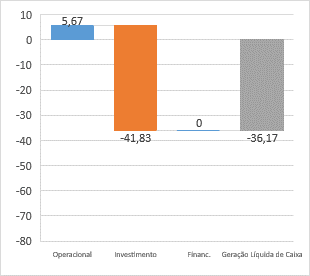 Fonte: Siafi 2019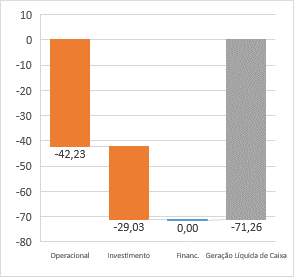 Fonte: Siafi 2018GRÁFICO 15 - ATIVIDADE DE INVESTIMENTO - COMPOSIÇÃO DOS DESEMBOLSOSTABELA 27 – ATIVOS CONTINGENTES - EM R$ 1,00TABELA 27 – ATIVOS CONTINGENTES - EM R$ 1,00TABELA 27 – ATIVOS CONTINGENTES - EM R$ 1,00TABELA 27 – ATIVOS CONTINGENTES - EM R$ 1,002019Saldo43.209.436/0001-06 - ACECO TI S.A.Ativo Contingente262.326,26Total262.326,26TABELA 28 - PASSIVOS CONTINGENTES - PASSIVOS TRABALHISTAS - EM R$ 1,00TABELA 28 - PASSIVOS CONTINGENTES - PASSIVOS TRABALHISTAS - EM R$ 1,00TABELA 28 - PASSIVOS CONTINGENTES - PASSIVOS TRABALHISTAS - EM R$ 1,00TABELA 28 - PASSIVOS CONTINGENTES - PASSIVOS TRABALHISTAS - EM R$ 1,00Passivo Trabalhista20192018SaldoVPNI – Vantagem Pessoal Nominalmente IdentificávelPassivo ContingenteProvisão134.312.513,46URV – Unidade Referencial de ValorPassivo ContingenteProvisão25.916,21Total134.338.429,67